Муниципальное автономное дошкольное образовательное учреждение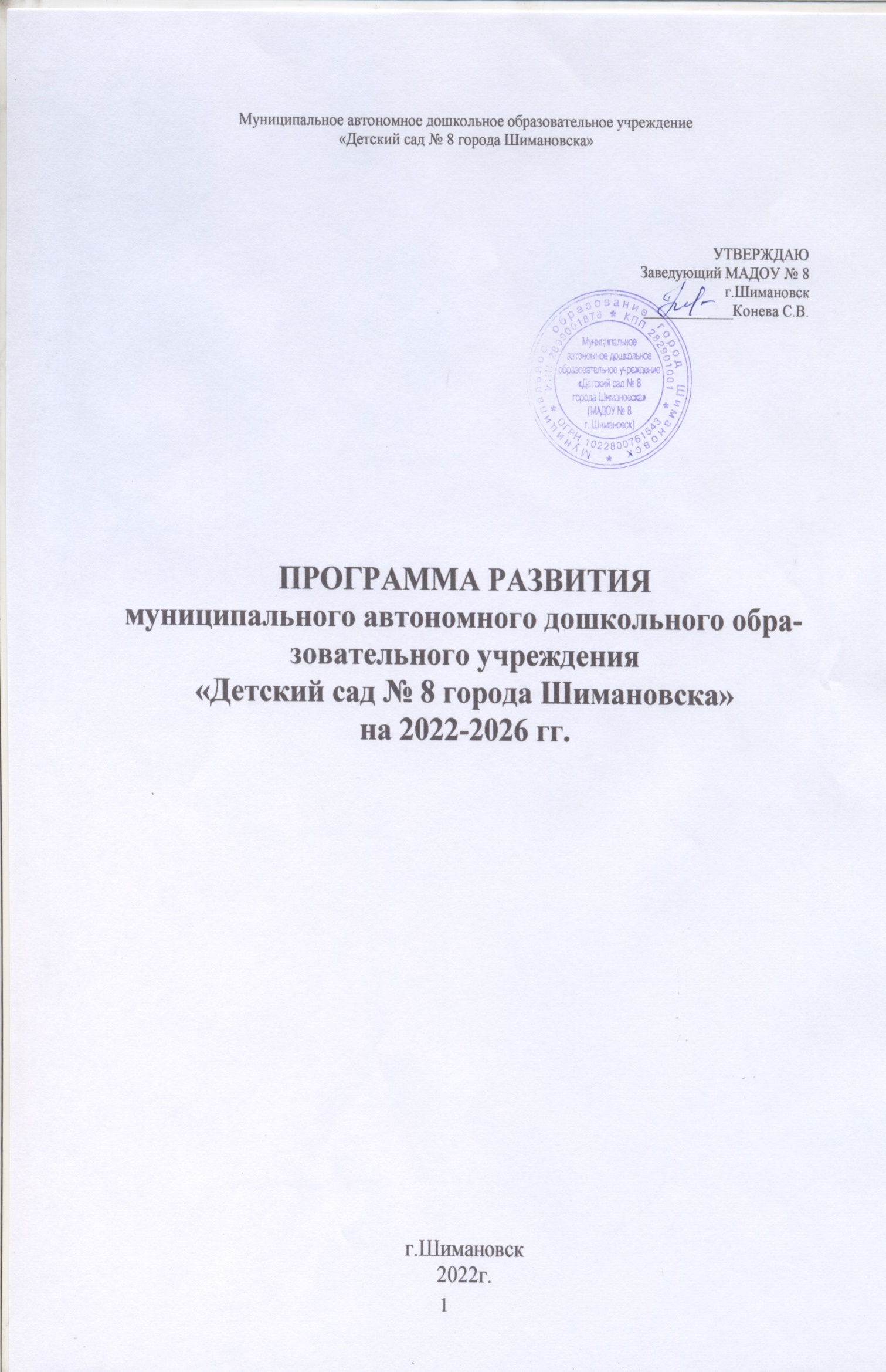 «Детский сад № 8 города Шимановска»УТВЕРЖДАЮЗаведующий МАДОУ № 8 г.Шимановск____________Конева С.В.ПРОГРАММА РАЗВИТИЯмуниципального автономного дошкольного образовательного учреждения «Детский сад № 8 города Шимановска» на 2022-2026 гг.г.Шимановск2022г.СОДЕРЖАНИЕ1. Паспорт Программы развития………………………………………………….4   2. Введение …………………………………………………………………………9    3. Справка-информация о ДОУ…………………………………………………..114. Проблемный анализ воспитательно –образовательного процесса ДОУ	195. Концепция и стратегия развития ДОУ	336. Условия реализации Программы развития ДОУ	40    7. Модель управления процессом реализации Программы развития ДОУ….….40     8. Модель развивающей среды ДОУ……………………………………………...41     9. Интеграция развивающего пространства ДОУ	44     10. Содержательные линии взаимодействия ДОУ с социумом	45     11. Контроль реализации Программы развития ДОУ	4612. План действий по реализации Программы развития ДОУ	46     13. Этапы и сроки реализации Программы развития ДОУ	47     14. План мероприятий по реализации Программы развития ДОУ	48 15. Результаты реализации Программы развития ДОУ	49     16. Модель выпускника ДОУ–успешного дошкольника	50      17. Модель современного педагога ДОУ	51   18.Заключение……………………………………………………..……………...52Раздел 1. ПАСПОРТ  ПРОГРАММЫ  РАЗВИТИЯНазвание Программа развития муниципального дошкольного образовательного учреждения «Детский сад № 8 города Шимановска»Статус ПрограммыНормативный документ ДОУ.Стратегический план, направленный на осуществление нововведений в образователь ном учреждении, на реализацию актуальных, перспективных,  прогнозируемых образовательных потребностей, социального заказа.Сроки реализации ПрограммыПрограмма будет реализована в 2022–2026 годы в три этапа.1-йэтап–подготовительный (2022г.):Разработка документации для успешной реализации мероприятий в соответствии с Программой развития;Создание условий (кадровых, материально-технических и т.д.) для успешной реализации мероприятий в соответствии с Программой развития;Начало реализации мероприятий, направленных на создание интегрированной модели развивающего образовательного пространства.–2-йэтап–практический(2023–2025гг.):апробирование	модели,	обновление	содержания,	организационных	форм,педагогическихтехнологий;постепенная реализация мероприятий в соответствии с Программой  развития;периодический контроль реализации мероприятий в соответствии с	Программой развития;коррекция мероприятий.3-йэтап–итоговый(2026г.):реализация	мероприятий,	направленных	на	практическое	внедрение	и распространение полученных результатов;анализ достижения цели и решения задач, обозначенных в Программе развития.Практическая значимостьСостоит в разработке и реализации эффективных образовательных программ и технологий, включающих интегрированный подход, практико-ориентированный инструментарий с комплексом интерактивных форм и заданий различных типов для успешного развития дошкольникаОснования для разработкиНормативная база:Конституция Российской Федерации от12.12.1993г;Конвенция ООН «Оправах ребенка» от 20.11.1989г. №44/25 принята Генеральной Ассамблеей;Федеральный закон «Об основных гарантиях прав ребенка в РФ» от 09.07.1998г. с изменениями от 02.12.2013г. №328-ФЗ одобрен Советом Федерации;Семейный кодекс Российской Федерации от 29.12.1995г.№223-ФЗ (с изм. От 31.01.2014г.) принят ГДФС РФ;Федеральный закон «Об образовании в Российской Федерации» от 29 декабря 2012г. №273-ФЗ Федеральный закон Российской Федерации от 6 октября 2003г. № 131-ФЗ «Об общих принципах организации местного самоуправления в Российской Федерации»Приказ Министерства образования и науки Российской Федерации от 17 октября 2013г. N 1155г.Москва «Об утверждении федерального государственного образовательного стандарта дошкольного образования»«Концепция национальной образовательной политики в Российской Федерации» от 03.08.2006г. № 201 одобрена приказом Минобрнауки  России;- Концепция создания единой федеральной системы научно-методического сопровождения педагогических работников и управленческих кадров (2020г.)Федеральнаяобразовательнаяпрограммадошкольногообразования(ФОПДО)утвержденная ПриказомМинпросвещенияРФот25.11.2022№1028ПриказМинпросвещения России от 27.07.2022года№629 «ОбутвержденииПорядкаорганизациииосуществленияобразовательнойдеятельностиподополнительнымобщеобразовательнымпрограммам»;«Методическиерекомендацииот20марта2020г.пореализацииобразовательныхпрограммначальногообщего,основногообщего,среднегообщегообразования,образовательныхпрограммсреднегопрофессиональногообразованияидополнительныхобщеобразовательных программ с применением электронного обучения и дистанционныхобразовательныхтехнологий»;Постановление ПравительстваРФ «Об утверждении правил размещения на официальномсайтеобразовательнойорганизациивинформационно-телекоммуникативнойсети«Интернет» и обновления информации об образовательной организации» от 10.07.2013г. №582;Приказ Федеральной службы по надзору в сфере образования и науки от 14.08.2020 г. №831«ОбутвержденииТребованийкструктуреофициальногосайтаобразовательнойорганизациивинформационно-телекоммуникационнойсети«Интернет»иобновленияинформации, утвержденных постановлением Правительства Российской Федерации от 10июля2013года№582».Приказ Минпросвещения России «Об утверждении показателей, характеризующих общиекритерииоценкикачестваусловийосуществленияобразовательнойдеятельностиорганизациями,осуществляющимиобразовательнуюдеятельностьпоосновнымобщеобразовательнымпрограммам,образовательнымпрограммамсреднегопрофессиональногообразования,основнымпрограммампрофессиональногообучения,дополнительнымобщеобразовательнымпрограммам»№144от13.03.2019года.ПостановлениеглавногогосударственногосанитарноговрачаРФ.«ОбутвержденииСанПин2.4.1.3049-13«Санитарно-эпидемиологическиетребованиякустройству,содержанию и организации режима работы дошкольных образовательных организаций» от15.05.2013г. №26;Постановление главного государственного санитарного врача РФ №28 от 28.09.2020 г. обутверждениисанитарныхправилСП2.4.3648-20«Санитарно-эпидемиологическиетребованиякорганизациямвоспитанияиобучения,отдыхаиоздоровлениядетейимолодежи»;Постановление главного государственного санитарного врача РФ №32 от 27.10.2020 г. обутверждениисанитарно-эпидемиологическихправилинормСанПин2.3/2.4.3590-20«Санитарно-эпидемиологическиетребованиякорганизацииобщественногопитаниянаселения».ПостановлениеПравительстваРФ«Обутвержденииноменклатурыдолжностейпедагогических работников организаций, осуществляющих образовательную деятельность,должностейруководителейобразовательныхорганизаций»от08.08.2013г. №678ПриказМинистерстваздравохраненияисоциальногоразвитияРФ«ОбутвержденииЕдиногоквалификационногосправочникадолжностейруководителей,специалистовислужащих,раздел«Квалификационныехарактеристикидолжностейработниковобразования»от26.08.2010г.№761нПостановлениеПравительстваРоссийскойФедерацииот27.06.2016№584«Обособенностяхпримененияпрофессиональныхстандартов»Приказ Министерства труда и социальной защиты Российской Федерации от 18.10.2013года №544н«Обутверждениипрофессиональногостандарта«Педагог» (педагогическаядеятельность в сфере дошкольного, начального, общего, основного общего, среднего общегообразования»)(воспитатель,учитель)»Уставмуниципального автономного дошкольного образовательного учреждения « Детский сад № 8 города Шимановска» локальные акты.Проблемы Введение единой Федеральной образовательной программы дошкольногообразования(ФОПДО),утвержденнойПриказомМинпросвещения;реализацияфедеральногогосударственного образовательного стандарта дошкольного образования.Недостаточноеиспользованиеразвивающих технологий вработесдошкольниками,преобладание традиционныхформиметодоворганизацииобразовательногопроцесса.Идет вытеснение игры как основного вида деятельности дошкольника; неготовностьпедагоговорганизоватьобразовательныйпроцесснакомпетентностнойоснове;преобладаниерепродуктивныхформорганизацииобразовательногопроцесса,неспособствующихраскрытиюиндивидуальностиитворческогопотенциалавоспитанника;снижениеуровнямотивационнойготовностидетейкшколе,недостаточноеумениесамоорганизациидетскойдеятельности;несовершенностьоценкикачестваобразованиядошкольников на основе реализации системно-деятельностного подхода; несогласованностьтребованийпедагоговиродителейквоспитаниюиразвитиюдетей,недостаточнаяграмотностьродителейввопросахпоследовательногоразвитияивоспитаниядетей.Стратегическая цель Программы развитияСозданиеинтегрированноймоделиразвивающегообразовательногопространства,обеспечивающего условия для успешного развития дошкольника, обучение и воспитаниеребёнка дошкольного возраста как гражданина Российской Федерации, формирование основего гражданской и культурной идентичности на соответствующем его возрасту содержаниидоступнымисредствами;формированиепредпосылокфункциональнойграмотностииглобальной компетентности на этапе дошкольного возраста в процессе специфических видовдетской деятельности как сквозных механизмов развития личности.Основные задачи:С целью реализации цели Программы развития ДОО выделенызадачи,определяющие содержание деятельностипедагогическогоколлектива:Совершенствование содержания и технологий воспитания и обучения, основанногоналичностно-ориентированномисистемно-деятельностномподходах.Конструирование образовательного пространства с применением электронного обучения идистанционныхобразовательныхтехнологий;Развитиепотенциалаипрофессиональныхуменийпедагогавобразовательномпространстве дошкольнойобразовательнойорганизации.Обеспечение психолого-педагогической поддержки семьи и повышение компетентностиродителей (законных представителей) в вопросах воспитания, обученияиразвития, охраныиукрепленияздоровьядетей,обеспеченияихбезопасности;Созданиеусловийдляравногодоступакобразованиюдлявсехдетейдошкольноговозрастасучётомразнообразияобразовательныхпотребностейииндивидуальныхвозможностей.Совершенствованиесистемымониторингакачестваобразования(успешности)дошкольников сучетомсовременныхтребований какосновыдостиженийцелей иуспеха.Совершенствованиеработыссоциумом,надежногопартнерствакакзалогауспехаикачества деятельностидошкольногоучреждения.Основное предназначение Программы развития ДОУВыделениеуправленческого,методическогоипрактическогоподходов,осуществляющихреализацию ФОП ДО.Определение факторов, тормозящих и затрудняющих реализацию образовательнойдеятельностиДООвсоответствииссовременнымитребованиями,ифакторов,представляющихнаибольшиевозможностидля	достиженияпоставленнойцелиразвитияДОО.Формирование сбалансированного ресурсного обеспечения, сопряжение его с целямиидействиямидеятельности ДОУ.Обеспечениеусловийдлянепрерывногоповышенияпрофессионализмавсехсубъектовдеятельности ДОУ.КонцептуальныеположенияКонцептуальнойидеейколлективадетскогосадаявляетсяустановка,чтокаждыйребенок–успешныйдошкольник.Успешностьдошкольникапредполагаетличностнуюготовностьегокшколеивыражается во «внутренней позиции школьника» (то есть готовности ребенка принять новуюсоциальнуюпозициюирольученика),включающейсформированностьмотивациинауспешностьвучебеидальнейшейжизни,начальныхключевыхкомпетентностейипредпосылок к учебной деятельности (на этапезавершения ДОУ)Развитиеи дальнейшая стабильнаядеятельность ДОУ строитсянаследующихосновныхположениях:Приоритетребенка.Доступностьдошкольногообразования.Качестводошкольногообразования.Привлекательностьдошкольногообразования.Преемственностьдошкольногоиначальногошкольногообразования.Компетентность(профессионально-педагогическая).Интеграцияспреемственнымиучреждениями.Социализациявыпускниковдетскогосадавобществе.Механизм реализации Программы развития ДОУРеализацияконцепции, идей, положений,изложенныхвПрограмме,осуществляетсяследующимобразом:поэтапновуказанныевышесрокина основе анализа предыдущей деятельности и глубокого изучениянормативныхдокументов, а также анализа потенциальных возможностей и профессионального уровняпедагогов ДОО, семей воспитанников, культурно-образовательного потенциала ближайшегосоциумацелевыеустановкидоводятсядокаждогоучастникапедагогическогопроцесса путем обсуждения и принятия соответствующих решений на педагогическомсоветеДООсучетомколлективныхобразовательныхпотребностей,ихцеленаправленногоразвития, адекватного выбора видов деятельности, осуществляющих подготовку участниковобразовательного процесса реализации ФОП ДО (образовательная программа, развивающиетехнологиииавторскиеметодики)приусловиимаксимальнойактивностиисогласованностивсехучастниковобразовательногопроцесса,развитияихтворчества,инициативынаосновеинтеграциинаучныхзнанийипрактическогоопытаОсновные разработчики и исполнители Программы развития ДОУ Учредитель–Управление образования администрации города ШимановскаПедагогическийколлективмуниципального дошкольного образовательного учреждения « Детский сад № 8 города Шимановска»ОжидаемыеконечныерезультатыПодъёммодернизацииобразовательногопроцессанановыйкачественныйуровеньнаоснове:-повышенияэффективностииспользованиясобственныхресурсов;-повышениякомпетентностииуровняпрофессиональногомастерствапедагоговввопросахиндивидуализацииобразовательногопроцессачерезовладениесовременнымиобразовательнымипрограммамиитехнологиями,обеспечивающимиразвитиеиндивидуальныхспособностейребенка;совершенствованиеразвивающейпредметно-пространственнойсреды ДОО;отработкимеханизмовизучениястепениудовлетворенностиродителейвоспитанниковкачествомобразовательныхуслугОжидаемымрезультатомявляетсяфункционированиеДООкаксовременногоучреждения дошкольного образования, обеспечивающегоразвитие и подготовку к школеуспешногодошкольника.Условия реализацииСозданиеразвивающего(предметно-пространственного)игровогопространства,обеспечивающегоразвитиевсехвидовдетскойдеятельности.Подбор методического и дидактического материала.Мониторингусвоенияпрограммногоматериаладетьми.Проведение теоретических и практических семинаров для педагогов какна муниципальном, такирегиональномуровне.Совместныемероприятияс родителями.Сроки иэтапы реализацииПрограммабудетреализованав2022–2026годывтриэтапа.1-йэтап– подготовительный(2022-2023г.г.):разработкадокументациидляуспешнойреализациимероприятийвсоответствиисПрограммойразвития;созданиеусловий(кадровых,материально-техническихит.д.)дляуспешнойреализациимероприятийвсоответствиис Программойразвития;началореализациимероприятий,направленныхнасозданиеинтегрированноймоделиразвивающегообразовательногопространства.–2-йэтап–практический(2023–2025гг.):апробирование	модели,	обновление	содержания,	организационных	форм,педагогическихтехнологий;постепеннаяреализациямероприятийвсоответствиисПрограммойразвития;периодическийконтрольреализациимероприятийвсоответствиисПрограммойразвития;коррекциямероприятий.3-йэтап–итоговый(2026г.):реализация	мероприятий,	направленных	на	практическое	внедрение	ираспространениеполученныхрезультатов;анализдостиженияцелиирешения задач,обозначенныхвПрограммеразвития.ВозможныерискиНевозможностькачественнойорганизацииираспространениярезультатов реализации Программы развития ДОО из-за недостаточности финансирования иресурсныхвозможностейпедагогическогоколлективаиДООвцелом.Объемыи источникифинансированияБюджетное финансированиеСистемаорганизацииконтролязавыполнениемПрограммыразвитияАдминистрация детского сада.Педагогическийсовет.РодительскийкомитетСрокипредоставленияотчетностиреализацииПрограммыразвитияДОООтчетыпредоставляются:ежегодно(всоставегодовогопланаработымуниципального дошкольного образовательного учреждения « Детский сад № 8 города Шимановска»,публичногоотчета,анализаобразовательнойдеятельности)инасайте ДОО;в обязанности ДОО входит периодическое информирование родителей воспитанниковоходереализациипрограммы(посредствомсайта,госпабликавВКиОдноклассниках,родительских собраний, родительских чатов в мессенджерах, отчетных концертов и т.д.)ФИО руководителя, телефон, электронный адрес и сайт ДОУКонева Светлана Викторовна– заведующий МАДОУ № 8 г.ШимановскТелефон89246820656E-mail:madoysim8@mail.ruОфициальныйсайтДОО:https://ogonek-shim.ru/Раздел2. ВВЕДЕНИЕДлясовременногоэтапаразвития общества(изменениеполитическихисоциально-экономическихпутейегоразвития)характерностановлениепринципиальноновыхприоритетов,требованийксистемеобразованиявцеломиеёначальномузвену–дошкольномувоспитанию.Важнейшимтребованиемявляетсяповышениекачестваобразования. Данная проблема находит решение в концепции модернизации российскогообразования.Дляреализациицелимодернизацииобразования(созданиемеханизмаустойчивого развитияобразовательнойсистемы)выдвинутыприоритетныезадачи:достижениеновогосовременногокачествадошкольного,общегоипрофессиональногообразованияобеспечениедоступностииравныхвозможностейполученияполноценногообразованияповышениесоциальногостатусаипрофессионализмаработниковобразованияповышениероливсехучастниковобразовательногопроцесса–воспитанника,педагога,родителя, образовательногоучреждения.Проблемапоискапутейобеспечениякачестваобразованиязатрагиваетисистемудошкольноговоспитания.Изменения,происходящиевобществе,влекутзасобойизменениявработедошкольныхучреждений.Современнаядошкольнаяобразовательнаяорганизация–этосложныймеханизм,стремящийся к развитию,ищущий новые возможности,создающий необходимые условиядля удовлетворения потребностей ребёнка, семьи, общества, обеспечивающий условия длятворческой,профессиональнойработыпедагогов,отвечающийсамымсовременнымтребованиям. В настоящее время выбор направлений дошкольного учреждения и следованиеим зависит от каждого члена коллектива. В современных условиях требования к педагогуоченьвысоки,ведьвоспитательявляетсяглавнымдействующимлицомпедагогическогопроцесса.Педагогдолженприобретатьновыезнания,получатьбольшеинформации,решатьновые задачи, совершенствовать навыки и умения, а также часто менять рабочие привычки,ценности,иметьсоответствующуюквалификационную категорию.Новая	нормативно-правовая	база	является	реальной	основой	для	изменениянаправленности работы детского сада, его ориентации на семью, как основного потребителя.Всвязистем,чтореформадошкольногообразованиявсёширеразворачиваетсявнаправленииразвитияеговариативности,проблемарегуляциикачестваобразованияприобретаетособуюактуальность.Педагогическийколлективвыбираетприоритетноенаправлениесвоейработы,тоестьосновныеуслуги,авсоответствииспотребностямиродителейи сосвоимиреальнымивозможностями–организует дополнительныеуслуги.этосовременноедошкольноеобразовательноеучреждение,реализующееобразовательнуюпрограмму в соответствии с требованиями дошкольного образования повсемнаправлениямегодеятельности.Для разработки программы развития ДОО была создана творческая группа, в которуювошли заведующий ДОО, заместитель заведующего по ВОР, специалисты и воспитатели.Деятельностьтворческойгруппывключаланесколькоэтапов:-SWOT-анализ внутренней среды (сильные и слабые стороны ДОО, соответствие егорезультативностисовременнымтребованиям)ивнешнейсреды(анализобразовательнойполитикинафедеральном,региональномимуниципальномуровне,анализсоциальногозаказа микросоциума);разработкаконцепцииобразовательногоучреждения,котораявключаетвсебя:миссиюДОО,егофилософию,образпедагогаивыпускника ДОО;-определениестратегическихцелей изадач;-разработка	социально-педагогических,	организационно-методических,управленческих,координирующихиконтролирующихмероприятий,направленныхнареализациюпрограммыразвитияДОО;Кромеэтого,деятельностьтворческойгруппы основываласьнаследующихпринципах:-принципсистемностиозначает,чтовсеэлементыобразовательногоучреждениявзаимосвязаныиихдеятельностьнаправленана достижениеобщегорезультата;-принцип участия, т.е. каждый сотрудник ДОО должен стать участником проектнойдеятельности,планы(проекты)дошкольногоучреждениястановятсяличнымипланами(проектами) педагогов, возрастает мотивация сотрудников на участие в общей деятельности,чтосказываетсянакачествеконечногорезультата;-принципнепрерывности,процесспланированияипроектированиявДООосуществляетсяпедагогамипостоянно;-принципгибкостизаключаетсявприданиипроцессупланированияспособностименятьсвою направленностьвсвязисвозникновениемнепредвиденныхобстоятельств.Нормативно-правоваябазаразработкипрограммыМеждународно-правовыеакты:Конвенцияозащитеправчеловекаиосновныхсвободот 04.11.1950(сизм.идоп.);Конвенцияоправахребенка(одобренаГенеральнойАссамблеей ООН 20.11.89,вступила всилудляСССР15.09.1990);Декларациейправребёнка(провозглашенарезолюцией1386(XIV)ГенеральнойАссамблеиООНот20.11.1959).ЗаконыРФ:КонституцияРФот12.12.1993(сизм.идоп.);СемейныйкодексРФот08.12.1995№223ФЗ(сизм.идоп.);ФедеральныйзаконРФ«ОбосновныхгарантияхправребенкавРоссийскойФедерации»от24.07.1998№124-ФЗ(сизм. идоп.);Федеральныйзаконот29декабря2012г.N273-ФЗ"ОбобразованиивРоссийскойФедерации".ДокументыФедеральныхслужб:ПостановлениеглавногогосударственногосанитарноговрачаРФ.«ОбутвержденииСанПин2.4.1.3049-13«Санитарно-эпидемиологическиетребованиякустройству,содержанию и организации режима работы дошкольных образовательных организаций» от15.05.2013г. №26;Постановление главного государственного санитарного врача РФ №28 от 28.09.2020 г. обутверждениисанитарныхправилСП2.4.3648-20«Санитарно-эпидемиологическиетребованиякорганизациямвоспитанияиобучения,отдыхаиоздоровлениядетейимолодежи»;Постановление главного государственного санитарного врача РФ №32 от 27.10.2020 г. обутверждениисанитарно-эпидемиологическихправилинормСанПин2.3/2.4.3590-20«Санитарно-эпидемиологическиетребованиякорганизацииобщественногопитаниянаселения».Нормативно-правовыедокументыМинобразованияРоссии:ПриказМинобрнаукиРФот17.10.2013№1155"Обутверждениифедеральногогосударственногообразовательного стандартадошкольного образования"Федеральная образовательная программа дошкольного образования (ФОП ДО)утвержденная ПриказомМинпросвещенияРФот25.11.2022№1028ВнедрениеобновленнойПрограммыразвитияДООспособствуетвзаимодействиюдетейдошкольноговозрастас окружающиммиромиегопознаниячерезиспользованиеразвивающихобразовательныхтехнологийиметодик,удовлетворениюсоциальногозаказародителей, школы, учитывая социокультурные условия города Шимановска, требованияФГОСДОи,вцелом,соответствуетзаказугосударства.На сегодняшний день глобальная цель системы управления образованием и самимиобразовательными организациями является созданиеусловий и помощь ребенку в развитиисогласно егоприродосообразныхспособностейивозможностей.Детский сад работает в поисковом режиме. Образование дошкольника рассматриваетсякак процессцеленаправленнойсоциализацииличностиребенка.Нормативно-правовыедокументы«ПланмероприятийпореализацииСтратегиисоциально-экономического развитиямуниципальногообразования до 2030 года».Раздел3.  СПРАВКА-ИНФОРМАЦИЯ О ДОУ3.1.Информационнаясправкао деятельностиМАДОУ  № 8 г.Шимановск:ПолноеназваниеОО–Муниципальное автономное  дошкольноеобразовательноеучреждение«                                 Детскийсад №6 города Шимановска»Сокращенноенаименование–МАДОУ  № 8 г.ШимановскЮридическийадрес–676301,Амурскаяобл.,ул.Вокзальная 6Телефон:89246820506          Электронный адрес ДОО e-mail: madoysim8@mail.ruУчредитель– Управление образования администрации города Шимановска.Администрация ДОО:ЗаведующийМАДОУ  №  8 г.Шимановск –Конева Светлана ВикторовнаСтарший воспитатель – Никуленко Ольга Александровназаместитель заведующего по хозяйственной части – Кириленко Анна НиколаевнаРежимработы–10,5часов:           7.00 –17.30;выходные–субботаивоскресенье,праздничныедни.МАДОУ  № 8 г.Шимановск  укомплектован полностью.Плановаянаполняемость– 260 детей.Списочный состав – на 1 января 2023 г. - 179 детей. Количество групп–11.Общиетребованиякприемувоспитанниковвдетскийсадопределяетсязаконодательством Российской Федерации. Порядок приема воспитанников в детский садопределяется Учредителем. В ДОУ принимаются дети от 1 до 7-ми лет включительно.Контингентвоспитанниковформируетсявсоответствиис ихвозрастом.ХарактеристикаконтингентавоспитанниковНа 1 января 2023 года количество детей в МАДОУ  № 8 г.Шимановск составило 179 человек.А)пополовойпринадлежностиКоличество	мальчиков	и	девочек	в	образовательном	учреждении	составляетприблизительноравныедоли.Мальчики – 84воспитанниковДевочки–95воспитанницБ)по национальности:Детский сад посещают дети следующих национальностей:русские: 179 человек– 100%;ХарактеристикасоциальногостатусасемейВучрежденииизучаетсяконтингентродителей,социальныйиобразовательныйстатус членовсемейвоспитанниковСоциальныйстатуссемейКонтингент родителей восновномоднороден,характеризуетсясреднимуровнемжизниидоходов,социальногоиобразовательногостатуса.Исследованиемикроклиматавсемьяхвоспитанниковпоказывает,чтосемьюсребенкомдошкольноговозраставолнуетмногое:ребенокслишкоммноговременипроводитпередтелевизоромикомпьютером,вместодетскихпесенок поетрекламные слоганыикомпьютернуюозвучку;драчливость,грубостьпоотношениюкстаршим,неусидчивость;капризы;упрямство;состояниездоровьяребенка;нервозность иплаксивостьребенка.Общение специалистовдетскогосадасродителямидошкольниковпоказывает,чтобольшинство из них считают главным подготовку ребенка к обучению в школе,для чегонужно как можно раньше начать его учить чтению, письму, счету. Такое узкое пониманиешкольнойзрелостиужедавноотвергнутовпсихологииипедагогике.Реализоватьцельдостижениявысокогоуровняготовностикшколеможно,лишьсоздавусловиядляполноценногопроживанияребенкомпериодадошкольногодетства,развитияегоуникальногопотенциала.Родителям важно понять, что в этот период необходима не акселерация, а расширениедетскогоразвития–обогащениесодержанияспецифическихдетскихформигровой,художественно-продуктивной деятельности, опыта общения со взрослыми и сверстниками. Всемейном воспитании важно учитывать психологические особенности данного возраста, егоуникальные возможности для развития социальных чувств, связывающих ребенка с другимилюдьми, для совершенствования свойственных дошкольнику образных форм познания. Этототвклад,которыйвноситдошкольныйвозраствобщую«лестницу»психического развития.Исследованиемикроклиматавсемьяхвоспитанниковпоказывает,чтосемьюсребенкомдошкольноговозраставолнуетмногое:ребенокслишкоммноговременипроводитпередтелевизоромикомпьютером,вместодетскихпесенок поетрекламные слоганыикомпьютерную озвучку;драчливость,грубостьпоотношениюкстаршим,неусидчивость;капризы;упрямство;состояниездоровьяребенка;нервозность иплаксивостьребенка.Общение специалистовдетскогосадасродителямидошкольниковпоказывает,чтобольшинство из них считают главным подготовку ребенка к обучению в школе,для чегонужно как можно раньше начать его учить чтению, письму, счету. Такое узкое пониманиешкольнойзрелостиужедавноотвергнутовпсихологииипедагогике.Реализоватьцельдостижениявысокогоуровняготовностикшколеможно,лишьсоздавусловиядляполноценногопроживанияребенкомпериодадошкольногодетства,развитияегоуникальногопотенциала.Родителям важно понять, что в этот период необходима не акселерация, а расширениедетскогоразвития–обогащениесодержанияспецифическихдетскихформигровой,художественно-продуктивнойдеятельности,опытаобщениясовзрослымии сверстниками.Всемейномвоспитанииважноучитыватьпсихологическиеособенностиданноговозраста,егоуникальныевозможностидляразвитиясоциальныхчувств,связывающихребенкасдругимилюдьми,длясовершенствованиясвойственныхдошкольникуобразныхформпознания.Этотот вклад, который вносит дошкольный возраст в общую «лестницу» психического развития.ВМАДОУ№8 г.Шимановсксозданыбезопасныеусловияорганизацииобразовательнойработысдетьми,организованаучебнаянагрузкавсоответствиистребованиямиСанПиН2.4.1.3049-13№26от15.05.2013г.Постановление главного государственного санитарного врача РФ №28 от 28.09.2020 г. обутверждениисанитарныхправилСП2.4.3648-20«Санитарно-эпидемиологическиетребованиякорганизациямвоспитанияиобучения,отдыхаиоздоровлениядетейимолодежи»;Постановление главного государственного санитарного врача РФ №32 от 27.10.2020 г. обутверждениисанитарно-эпидемиологическихправилинормСанПин2.3/2.4.3590-20«Санитарно-эпидемиологическиетребованиякорганизацииобщественногопитаниянаселения».ПроцентноесоотношениесоставапедагогическогоколлективаДООна2023-2024учебныйгодВ МАДОУ№8 г.Шимановскработают квалифицированные педагоги:ВысокимостаётсяуровеньобразованиянашихпедагоговДинамикауровняпедагогическойквалификации педагоговПедагоги дошкольного учреждения систематически повышают свою квалификацию втечение 5лет–100%педагоговДООпрошликурсыповышенияквалификации.Полноенаименованиеучреждения: муниципальноедошкольноеобразовательноеучреждение«Детскийсад№8 города Шимановска».Сокращенноеназвание:МАДОУ№8 г.ШимановскГодвводавэксплуатацию–1985г.Проектнаямощность: 260человек.Тип-дошкольноеобразовательноеучреждениеУчредитель–управление образования администрации города ШимановскаЗаведующий:Конева Светлана ВикторовнаРежимработывсоответствиисУставом–10,5часовс7.00до17.30,5-тидневнаярабочаянеделя,выходныедни:суббота,воскресенье,праздничныедниВМАДОУ № 8 г.Шимановск принимаютсядетис 1до7-милет.Приемдетейпроизводитсяприпредъявленииследующихдокументов:Направление	в	ДОУ,выданное	управлением  образования	администрации	города ШимановскаЗаявлениеодногоизродителей(законныхпредставителей)оприемеребенкавДОУКопиясвидетельстваорождениивоспитанникаКопияпаспортаодногоизродителей(законногопредставителя)Копиясвидетельстваорегистрациипо местужительстваребенкаДоговоробобразовании(сзаконнымипредставителями)сДОУДополнительноесоглашениектрудовомудоговору(сзаконнымипредставителями)Заявление	-	согласие	родителей	(законных	представителей)	на	обработкуперсональныхданныхПомещения и территория МАДОУ№8 г.Шимановсксоответствуют государственным санитарно-эпидемиологическимтребованиямкустройствуправиламинормативамработыДОО-СанПиН 2.4.1.3049-13, нормам и правилам пожарной безопасности. Групповые помещенияобеспечены мебелью и игровым оборудованием в достаточномколичестве. Развивающаяпространственно-предметная среда детского сада организована с учетом интересов детей иотвечает их возрастным особенностям.Территория детскогосада озеленена насаждениямиповсемупериметру.Натерриторииучрежденияимеютсяразличныевидыдеревьевикустарников,газоны,клумбыицветники,уголоксада.Рядом с дошкольным учреждением расположена  общеобразовательнаяшкола № 3, основная часть наших выпускников становятся учащимися даннойшколы. ДляобеспеченияпреемственностиобразовательногопроцессавДООишколе,атакжедляобеспечения лучшей адаптации воспитанников к обучению в школе, мы уделяем большоевнимание социально-коммуникативному, познавательно-речевому, физическому и духовно-нравственному циклам,атакже вопросамразвитиясамостоятельностиисамореализациивоспитанников,так как именноэтинаправленияявляютсяприоритетнымидляшкол.В соответствии с лицензией МАДОУ№8 г.Шимановскимеет право оказывать образовательныеуслугипореализацииобразовательныхпрограммдошкольногообразования.Уровеньобразованияопределяетсяспецификойуслуг,предоставляемыхДООируководствуетсяследующимпрограммнымобеспечением:Образовательная программаМАДОУ№8 г.Шимановск- переработана в соответствии с Федеральнымгосударственнымобщеобразовательнымстандартомдошкольногообразования,Федеральнойобразовательнойпрограммойдошкольногообразования(ФОПДО)утвержденнойПриказомМинпросвещенияРФот25.11.2022№1028–2023год.Дополнительные образовательные услуги определяются возможностями, интересами,потребностямидетейизапросамиродителей,осуществляютсябесплатноврамкахдополнительногообразования.Все программы, реализуемые в МАДОУ№8 г.Шимановск, скоординированы таким образом, что вцеломучитываютсяосновныеположенияиподходыФедеральнойобразовательнойпрограммы дошкольного образования (ФОП ДО) утвержденной Приказом МинпросвещенияРФот25.11.2022№1028,гдеобеспечиваетсяцелостностьпедагогическогопроцесса.Эффективностькоррекционной(логопедической)работывМАДОУ№8 г.Шимановскопределяется чёткой организацией деятельности детей в период их пребывания в детскомсаду,правильнымраспределениемнагрузкивтечениедня,координациейипреемственностьювработевсехсубъектовкоррекционногопроцесса:родителей,воспитателей, музыкального руководителя, инструктора по физической культуре, педагога-психолога,учителя-логопеда,медицинскогоработникаобразовательного учреждения.Основная общеобразовательная программа детского сада обеспечивает разностороннеевоспитание, обучение и развитие детей в возрасте от 1 лет до 7 лет с учетом их возрастныхи индивидуальных особенностей. Она охватывает все основные моменты жизнедеятельностидетей с учетом всех видов детской деятельности в каждом возрастном периоде:организациярежима пребывания детей в учреждении, содержание психолого-педагогической работы поосвоениюобразовательныхобластей,содержаниекоррекционнойработы,системумониторингадостиженийдетьмипланируемыхрезультатов,связанныеспланированиемтекущейпедагогическойдеятельностью.Формыорганизацииобразовательногопроцессасоответствуютпоставленнымзадачам.Основнаяобщеобразовательнаяпрограммаориентировананареализациюсовременных, эффективных методов воспитания, способствующих повышению мотивацииобразовательнойдеятельностииобучениюдошкольников,направленныхнаразвитиеиндивидуальныхкачествличностиребенка,наеговсестороннее развитие.Концепциейразвитияучрежденияявляетсяреализацияследующихзадач:Социально-коммуникативноеразвитиедетейдошкольноговозрастаОбеспечениеинтеллектуального,личностногоифизическогоразвитияребенкаОсуществлениенеобходимойкоррекцииотклоненийв развитииребенкаПриобщениедетей кобщечеловеческимценностямВзаимодействиессемьейдляобеспечения полноценногоразвития ребенка.Вдошкольномучреждениисозданаматериально-техническаябазадляжизнеобеспечения и развития детей, ведется систематически работа по созданию предметно-развивающей среды. Здание детского сада светлое, имеется центральное отопление, вода,канализация,сантехническоеоборудование  в  удовлетворительном  состоянии.Групповыекомнатыи  спальныеотделеныдруг отдруга.Вдетскомсадуимеются:групповые помещения-12кабинет заведующего–1кабинетзаместителязаведующейпоАХР–1складские помещения-3методическийкабинет-1кабинетмузыкальныхруководителей-1музыкальныйзал-1пищеблок-1прачечная-1медицинскийкабинет-1Все кабинеты оформлены. При создании развивающей предметно-пространственнойсредывоспитателиучитываютвозрастные,индивидуальныеособенностидетейсвоейгруппы.Оборудованыгрупповыекомнаты,включающиеигровую,познавательную,обеденнуюзоны.Группыпополняютсяигровымоборудованием,современнымиинформационнымистендами.Предметнаясредавсехпомещений оптимальнонасыщена,выдержанамера«необходимогоидостаточного»длякаждоговидадеятельности,представляет собой «поисковое поле» для ребенка, стимулирующее процесс его развития исаморазвития,социализацииикоррекции.ВДООнетолькоуютно,красиво,удобноикомфортнодетям,созданнаяразвивающаясредаоткрываетнашимвоспитанникамвесьспектр возможностей, направляет усилия детей на эффективное использование отдельных ееэлементов.Организованная в ДОО развивающая предметно-пространственная среда инициируетпознавательнуюитворческуюактивностьдетей,предоставляетребенкусвободувыбораформ активности, обеспечивает содержание разных форм детской деятельности, безопасна икомфорта,соответствуетинтересам,потребностямивозможностямкаждогоребенка,обеспечиваетгармоничноеотношениеребенкасокружающиммиром.Организованытематическиецентрывгруппах,материалвкоторыхпериодическименяется–«Праваребенка»,«Дорожнаябезопасность»,«Информациядляродителей»(правилаприемавдетскийсад,УставМАДОУ№8 г.Шимановск,Образовательныепрограммы)«Уголки пожарной безопасности»,«Мысо спортом дружим»,«Как мы в садике живем», идр.Вгруппахсозданыразличныеобразовательныецентры:природы,безопасности,рисования,театра,музыкиидр. всоответствиис требованияФГОС ДО.Вдетскомсадуестьсвоитрадиции,которыесплачиваютиобъединяютучастниковобразовательногопроцесса:коллективноетворчествовоспитанниковипедагоговвоформлениидетскогосадасовместноепроведениемероприятийсдетьми,родителямиипедагогамиДООформирование	дружелюбных	взаимоотношений	в	коллективе	и	созданиеположительногомикроклиматавДООединствосродителями,взаимопониманиемеждунимиисотрудникамидошкольногоучреждениябережноеотношениекокружающейприродеизаботаобозеленениидетскогосада.совместныеэкскурсиипопоселку,поездкисвыступлениямидлясоциальныхпартнеров.В 2020 г. принят «Кодекс профессиональной этики сотрудника ДОО», цель данногодокумента - определить основные формы профессиональной этики в отношениях педагога сдошкольникамииихродителями,спедагогическимсообществомигосударством.Специфика деятельности и направления работыДОО отражены в образовательнойпрограмме,котораяопределяетмаксимальныйобъемобразовательнойнагрузкинадошкольников.Задачивоспитательнойработыопределеныввоспитательнойсистемедошкольногоучреждения.Раздел 4. ПРОБЛЕМНЫЙ АНАЛИЗ ВОСПИТАТЕЛЬНО-ОБРАЗОВАТЕЛЬНОГОПРОЦЕССАДОУ(SWOT-анализ)Изменения,происходящиевсовременноммире,предъявляютновыетребованияквзаимоотношениям между образовательной организацией, обществом и социумом. Сегодняобразовательноеучреждениедолжноиметьсвойоблик(своюконцепцию,Программуразвития, организационно-нормативные документы), свои особенные подходы к ребенку иродителямсучетомособенностейсостава,типологиисемейиобщейсоциокультурнойситуациейвстране.Дляуспешнойреализациизадачпообеспечениюобразовательнымиуслугамивоспитанников МАДОУ№8 г.Шимановскдеятельность осуществляется по следующим направлениямдеятельности:Социально-коммуникативное развитие направленона усвоение норм и ценностей,принятых в обществе, включая моральные и нравственные ценности; развитие общения ивзаимодействияребенкасовзрослымиисверстниками;становлениесамостоятельности,целенаправленностиисаморегуляциисобственныхдействий;развитиесоциальногоиэмоционального интеллекта, эмоциональной отзывчивости, сопереживания, формированиеготовностиксовместнойдеятельностисосверстниками,формированиеуважительногоотношения и чувства принадлежности к своейсемье и к сообществу детейи взрослых вДОО;формированиепозитивныхустановоккразличнымвидамтрудаитворчества;формированиеосновбезопасногоповедениявбыту,социуме,природе.Социально-коммуникативное направление включает совместную деятельность детей со взрослыми исверстниками, игровую и трудовую деятельность, общение, патриотическое, гражданское,гендерноевоспитание.Познавательное развитие предполагает развитие интересов детей, любознательности ипознавательной мотивации; формирование познавательных действий, становление сознания;развитие воображения и творческой активности; формирование первичных представлений осебе,другихлюдях,объектахокружающегомира,освойствахиотношенияхобъектовокружающего мира (форме, цвете, размере, материале, звучании, ритме, темпе, количестве,числе, части и целом, пространстве и времени, движении и покое, причинах и следствиях идр.),омалойродинеиОтечестве,представленийосоциокультурныхценностяхнашегонарода, об отечественных традициях и праздниках, о планете Земля какобщем доме людей,обособенностяхееприроды,многообразиистранинародовмира.Познавательноенаправление включает непосредственно образовательную деятельность, экспериментальнуюиопытническуюдеятельность,игровуюдеятельность,экскурсии,проектнуюдеятельность.Речевоеразвитиевключаетвладениеречьюкаксредствомобщенияикультуры;обогащениеактивногословаря,втомчислесучетомнационально-региональногокомпонента; развитие связной, грамматически правильной диалогической и монологическойречи; развитие речевого творчества; развитие звуковой и интонационной культурыречи,фонематического слуха; знакомство с книжной культурой, детской литературой, пониманиена слух текстов различных жанров детской литературы; формирование звуковой аналитико-синтетическойактивностикакпредпосылкиобученияграмоте.Речевоенаправлениевключаетнепосредственнообразовательнуюдеятельность,игровуюдеятельность,экскурсии, проектную деятельность, профессиональную коррекцию речевого развития детей,развитие связнойречивразличныхвидахдеятельности.Художественно-эстетическоеразвитиепредполагаетразвитиепредпосылокценностно-смысловоговосприятияипониманияпроизведенийискусства(словесного,музыкального, изобразительного), мира природы; становление эстетического отношения кокружающемумиру;формированиеэлементарныхпредставленийовидахискусства;восприятиемузыки,художественнойлитературы,фольклора;стимулированиесопереживанияперсонажамхудожественныхпроизведений;реализациюсамостоятельнойтворческой деятельности детей(изобразительной, конструктивно-модельной, музыкальной идр.). Художественно-эстетическое направление включает непосредственно образовательнуюдеятельность,организованнуютворческуюдеятельность,театрализованнуюдеятельность,праздники,развлечения, конкурсы,выставки.Физическое развитие включает приобретение опыта в следующих видах деятельностидетей: двигательной, в том числе связанной с выполнением упражнений, направленных наразвитиетакихфизическихкачеств,каккоординацияигибкость;способствующихправильномуформированиюопорно-двигательнойсистемыорганизма,развитиюравновесия,координациидвижения,крупнойимелкоймоторикиобеихрук,атакжесправильным, не наносящем ущерба организму, выполнением основных движений (ходьба,бег, мягкие прыжки, повороты в обе стороны), формирование начальных представлений онекоторыхвидахспорта,овладениеподвижнымииграмисправилами;становлениецеленаправленностиисаморегуляциивдвигательнойсфере;становлениеценностейздорового образа жизни, овладение его элементарными нормами и правилами (в питании,двигательномрежиме,закаливании,при  формированииполезныхпривычек идр.).Физкультурно-оздоровительноенаправлениевключаетмониторингсостоянияздоровьядетей,организациюоптимальногорежима,организациюнепосредственнообразовательнойдеятельности,обеспечениерациональногопитания,формированиепривычки к здоровому образу жизни, организацию рациональной двигательной активности втечение дня, закаливание, создание безопасной предметной среды для физического развития,сотрудничествосродителями.ДляреализацииприоритетныхнаправленийдеятельностиДООсозданыусловия,обеспечивающиеобогащенноесоциально-коммуникативное,познавательное,речевое,художественно-эстетическое,физическоечерезорганизациюличностно-ориентированнойсистемыобразования,обогащеннойразвивающейсредыиусловийдляразнообразнойдетскойдеятельности.Вдетскомсадуреализуетсяпринципыразвивающегообученияиинтеграцииобразовательных областей в соответствии с возрастными возможностями и особенностямивоспитанников. В основу организации образовательного процесса определен комплексно-тематическийпринципс ведущейигровойдеятельностью.Воспитательно-образовательныйпроцессподразделяетсяна:образовательную деятельность, осуществляемую в процессе организации различныхвидовдетскойдеятельности(игровой,коммуникативной,трудовой,познавательно-исследовательской,продуктивной,музыкально-художественной,чтения)образовательнуюдеятельность,осуществляемую входережимныхмоментов;самостоятельнуюдеятельностьдетей;взаимодействиессемьямидетейпореализацииосновнойобщеобразовательнойпрограммыдошкольногообразования.Построение образовательного процесса основывается на адекватных возрасту формахработыс детьми.ОбязательнымусловиемдлянашегоДОО являетсяактивное познаниевоспитанниковокружающегомирачерездеятельность(общение,игра,познавательно-исследовательскаядеятельность -каксквозныемеханизмыразвитияребенка).Приэтомсодержание формменяетсявзависимостиотвозраста:в раннем возрасте (1 год - 3 года) - предметная деятельность и игры с составными идинамическими игрушками; экспериментирование с материалами и веществами (песок, вода,тесто и пр.), общение с взрослым и совместные игры со сверстниками под руководствомвзрослого, самообслуживание и действия с бытовыми предметами-орудиями(ложка, совок,лопаткаипр.),восприятиесмысламузыки,сказок,стихов,рассматриваниекартинок,двигательнаяактивность.Вработесдетьмимладшегодошкольноговозрастадляорганизации образовательного процесса используются преимущественно игровые, сюжетныеиинтегрированныеформыобразовательнойдеятельности.Обучениепроисходитопосредованно,впроцессеувлекательнойдлямалышейдеятельности;для детей дошкольного возраста (3 года - 7 лет) - ряд видов деятельности, таких какигровая,включаясюжетно-ролевуюигру,игрусправиламиидругиевидыигры,коммуникативная (общение и взаимодействие со взрослыми и сверстниками), познавательно-исследовательская(исследованияобъектовокружающегомираиэкспериментированиясними), а также восприятие художественной литературы и фольклора, самообслуживаниеиэлементарныйбытовойтруд(впомещенииинаулице),конструированиеизразногоматериала,включаяконструкторы,модули,бумагу,природныйиинойматериал,изобразительная(рисование,лепка,аппликация),музыкальная(восприятиеипониманиесмысламузыкальныхпроизведений,пение,музыкально-ритмическиедвижения,игрынадетских музыкальных инструментах) и двигательная (овладение основными движениями)формы активности ребенка. В старшем дошкольном возрасте (старшая и подготовительная кшколегруппы)выделяется времядля занятийучебно-тренирующего характера.Социально-коммуникативное развитие: ситуативные беседы при проведении режимныхмоментов, подчеркивание их пользы; развитие трудовых навыков через поручения и задания,дежурства, навыки самообслуживания; помощь взрослым; участие детей в расстановке иуборке инвентаря и оборудования для занятий,в построении конструкций для подвижныхигр и упражнений (из мягких блоков, спортивного оборудования);формирование навыковбезопасного поведения при проведении режимных моментов. Социально-коммуникативноеразвитие: индивидуальные игры совместные игры, все виды самостоятельной деятельности,предполагающиеобщение сосверстникамиОбразовательная деятельность при проведении режимных моментов. Познавательное иречевоеразвитие:созданиеречевойразвивающейсреды;свободныедиалогисдетьмивиграх,наблюдениях,привосприятиикартин,иллюстраций,мультфильмов;ситуативныеразговоры с детьми; называние трудовых действий и гигиенических процедур, поощрениеречевой активности детей; обсуждения (пользы закаливания, занятий физической культурой,гигиеническихпроцедур)Физическое развитие: комплексы закаливающих процедур (оздоровительные прогулки,мытье рук прохладной водой перед каждым приемом пищи, полоскание рта и горла послееды, воздушные ванны, ходьба босиком по ребристым дорожкам после сна, контрастныеножныеванны),утренняягимнастика,дыхательнаягимнастика,зрительнаягимнастика,упражненияиподвижныеигрывовторойполовинедня.Физическоеразвитие:самостоятельные подвижные игры, игры на свежем воздухе, спортивные игры и занятия(катание насанках,велосипедеипр.)Художественно-эстетическое развитие: использование музыки в повседневной жизнидетей, в игре, в досуговой деятельности, на прогулке, в изобразительной деятельности, припроведении утренней гимнастики, привлечение внимания детей к разнообразным звукам вокружающем мире, к оформлению помещения, привлекательности оборудования, красоте ичистотеокружающихпомещений,предметов, игрушек,изготовлениеподарков.Познавательноеиречевоеразвитие:самостоятельноечтениедетьмикороткихстихотворений,самостоятельныеигрыпомотивамхудожественныхпроизведений,самостоятельнаяработавуголкекниги,вуголкетеатра,сюжетно-ролевыеигры,рассматриваниекнигикартинок;самостоятельноераскрашивание«умныхраскрасок»,развивающиенастольно-печатныеигры,игрынапрогулке,дидактическиеигры(развивающие пазлы, рамки-вкладыши, парные картинкиидр.)Самостоятельнаядеятельность детейХудожественно-эстетическоеразвитие:предоставлениедетямвозможностисамостоятельно рисовать,лепить,конструировать (преимущественново второйполовинедня), рассматривать репродукции картин, иллюстрации, музицировать (пение, танцы), игратьна детских музыкальных инструментах (бубен, барабан, колокольчик и пр.), слушать музыку.Знакомство с семьей:встречи-знакомства,посещениесемей,анкетирование семей.Информирование родителей о ходе образовательного процесса: дни открытых дверей,индивидуальныеигрупповыеконсультации,родительскиесобрания,оформлениеинформационныхстендов,организациявыставокдетскоготворчества,приглашениеродителей на детские концерты и праздники, создание памяток, переписка по электроннойпочтеинафорумесайтаДОО.Образованиеродителей: организация«материнской/отцовскойшколы»,«школыдляродителей»(лекции,семинары,семинары-практикумы),проведениемастер-классов,тренингов,занятийсемейногоклуба«Зеленая дверца».Взаимодействиессемьями воспитанниковВзаимодействиесродителямиколлектив МАДОУ № 8 г.Шимановскстроитнаосновесотрудничества.Приэтомрешаютсяприоритетныезадачи:повышениепедагогическойкультуры родителей;приобщениеродителейкучастиювжизнидетского сада;изучение	семьи	и	установление	контактов	с	ее	членами	для	согласованиявоспитательныхвоздействийнаребенка.Длярешенияэтихзадачиспользуются различныеформыработы:групповыеродительскиесобрания,консультации;проведениесовместныхмероприятийдля детейиродителей;анкетирование;наглядная информация;показзанятийдляродителей;выставкисовместныхработ;посещениеоткрытыхмероприятийиучастиевних;заключениедоговоровсродителямивновьпоступившихдетейРаботаетконсультативнаяслужбаспециалистов:учителя-логопеда,педагога-психолога,инструктора пофизкультуре,музыкальногоруководителя,медсестры.Воспитанникидетскогосадаспедагогамииродителямипринималиактивноеучастиевмуниципальныхсмотрах-конкурсах,соревнованиях,фестивалях:Конкурсосеннихподелок«КраскиОсени»«Новогодняяигрушка»ДеньоткрытыхдверейСпартакиада«Малышок»Праздничноемероприятие,посвященное ДнюзащитыдетейДеньЗдоровья.Ужесталитрадиционнымивдетскомсадутакиеформыработы:родительскиесобранияежеквартально;совместныедосуговыемероприятиядетей иродителей;участиевгородскихмероприятиях;Блок физическогоразвитияиздоровьявоспитанниковГлавная задача воспитания и обучения детей дошкольного возраста – сохранение иукреплениефизическогоипсихологическогоздоровьядетей.Решениеэтойзадачидостигаетсяосуществлениемразличныхмер,включаемыхвреализациюфизкультурно-оздоровительного направления работы - создание оптимальных условий для целесообразнойдвигательной активности детей, формирование у них необходимых двигательных умений инавыков,атакжевоспитаниеположительногоотношенияипотребностикфизическимупражнениям.ОздоровительнаяработавДООпроводитсянаосновенормативно-правовыхдокументов:СанПиН2.4.1.2660-10«Санитарно-эпидемиологическиетребованиякустройству,содержаниюиорганизациирежимаработыдошкольныхорганизациях».В ДОО разработан и используется мониторинг состояния здоровья воспитанников, чтоважнодлясвоевременноговыявленияотклоненийвихздоровье.Для всех возрастных групп разработан режим дня с учётом возрастных особенностейдетейиспецификисезона(натёплыйихолодныйпериодыгода).Длядетейраннеговозраста,впервые посещающихДОО,вводитсяспециальныйадаптационныйрежим.Изучениесостоянияфизическогоздоровьядетейосуществляетсяинструкторомпофизическомувоспитанию, медицинскойсестрой.Длязанятийсдетьмивзалеимеетсянеобходимоесовременноеоборудование.Вгруппахимеютсяспортивныеуголки,вовсехгруппах-достаточноеколичестворазнообразного спортивно-игрового оборудования. В реализациифизкультурных занятийинструкторы по физической культуре реализуют индивидуальный подход к детям, следят засамочувствиемкаждогоребенка,стремятсяпробудитьудетейинтерескзанятиям,используютигровыеобразы.Закаливающиемероприятияорганизуютсясдетьмираннеговозрастаиосуществляютсянапротяжениивсегодошкольногодетства.Системазакаливающихмероприятий включают в себя: утренний прием на свежем воздухе, утреннюю гимнастику насвежемвоздухе,ходьбубосикомит.д.Схемаорганизациифизкультурно-оздоровительнойработы(ФОР)Анализпосещаемостиизаболеваемостидетьмидошкольногоучреждения.Процент детей, имеющих хронические заболевания(2021–2022уч. г.)Показатели адаптации вновь прибывших детейв1 младшиегруппы в2022–2023 учебномгоду.ГруппыздоровьяВывод: В работе ДОО большое внимание уделяетсяохране и укреплению здоровьядетей. Следует продолжать работу по снижению заболеваемости детей и в следующем году,продолжитьвзаимодействиессемьямивоспитанниковпоформированиюудетейпотребностиздоровогообразажизни.Такжетребуется:Повыситьпосещаемостьдетейвдетскомсаду.Снизитьколичестводетейссоматическимизаболеваниями.Воспитыватьстремлениекздоровомуобразужизни,негативноеотношениеквреднымпривычкам.АнализэмоциональногоблагополучиядетейвДОО:Анализ эмоционального благополучия детей в МАДОУ № 8 г.Шимановск в2021-2022учебномгоду:В силу активного эмоционального развития дошкольное детство считается периодомповышенногорискавозникновенияэмоциональногонеблагополучия.ОднаиззадачФедеральногогосударственногообразовательногостандартадошкольногообразования–охранаиукреплениефизическогоипсихическогоздоровьядетей,втомчислеихэмоциональногоблагополучия.Условияреализацииосновнойобразовательной программы дошкольного образования должны обеспечивать полноценноеразвитие личности детей во всех основных образовательных областях, а именно: в сферахсоциально-коммуникативного,познавательного,речевого,художественно-эстетическогоифизическогоразвитияличностидетейнафонеихэмоциональногоблагополучияиположительного отношениякмиру,к себе икдругимлюдям.Реализация требований Федерального государственного образовательного стандартадошкольногообразованиясвязанасвыделениемновыхзадачинаправленийпсихолого-педагогического сопровождения детей в образовательном пространстве детского сада. Однойиз ведущих задач становится создание психолого-педагогических условий для поддержанияэмоционального благополучиядошкольников,втомчисле:уважение взрослых к человеческому достоинству детей, формирование и поддержка ихположительнойсамооценки,уверенностивсобственныхвозможностяхиспособностях;использованиевобразовательнойдеятельностиформиметодовработысдетьми,соответствующихихвозрастнымииндивидуальнымособенностям;построение образовательной деятельности на основе взаимодействия взрослых с детьми,ориентированногонаинтересыивозможностикаждогоребёнкаиучитывающегосоциальнуюситуацию егоразвития;поддержка взрослыми положительного, доброжелательного отношения детей друг к другуивзаимодействиядетейдругс другомвразныхвидахдеятельности;поддержкаинициативыисамостоятельностидетейвспецифическихдлянихвидахдеятельности;возможностьвыборадетьмиматериалов,видовактивности,участниковсовместнойдеятельностииобщения;защитадетейотвсехформфизическогоипсихическогонасилия;поддержкародителей(законныхпредставителей)ввоспитаниидетей,охранеиукрепленииихздоровья,вовлечениесемейнепосредственновобразовательнуюдеятельность.Эмоциональное благополучие ребенка-дошкольника признается важной частью егополноценногопсихическогоразвитияиуспешнойсоциализации.Эмоциональноеблагополучиеможетрассматриватьсякакиндикатороптимальногосоответствияиндивидуальногопотенциаларебёнкатребованиямдошкольнойобразовательнойорганизации.Диагностикапроводиласьсиспользованиемпсиходиагностическойпрограммы«ИзучениеэмоциональногоблагополучиядошкольникавДОО»последующимнаправлениям:Изучениеуровнятревожностидетей 3-4года(МетодикаР.Сирса)Изучение уровня тревожностидетей 4-5 лет (Методика Е. К. Лютовой, Г. Б.Мониной)Изучениеуровнятревожностидетей 5-6лет(В. Амен,М.Дорки,Р.Тэммл)Методика «Секрет» («Подарок», разработана Т.А.Репиной, модифицирована Т.В.Антоновой.)Диагностикавзаимодействиявоспитателясдетьми(В. Г.Мараловой)Анализ эмоционального благополучия показал, что большинство детей любят ходитьвдетский сад, с удовольствием играют, занимаются. Небольшая часть детей не очень любятзаниматься,гулять,особенноспать,носжеланиемкушают,играют…Данные результатыдемонстрируют о необходимости изменений в режимные моментыиразличныевидыобразовательнойдеятельности,чтобыдетичувствовалисебяболеесвободноикомфортно.Важным компонентом изучения деятельности МАДОУ № 8 г.Шимановск является диагностиканравственногоповеденияиэмоциональногоотношениявоспитанниковкдетскомусаду.Наблюденияпо изучению нравственных проявлений детей в повседневной деятельностипоказывают,чтонафонедостаточногоразвитияотзывчивости,проявленияуваженияквзрослым, отмечаетсянедостаточный уровень развития эмпатии, чувства благодарности,навыков культуры поведения со сверстниками, умения считаться с мнением и интересамидругих, разрешать спокойно споры и конфликты, адекватно реагировать на замечания, чтоведет копределеннымпроблемам,требующимболееуглубленногои системногоподхода.Результаты образовательного процесса за последние 3 года позволяют сделать вывод означительномихулучшении.Динамикарезультативностиобеспечиваетсявнедрениемвпрактику работыМАДОУ № 8г.Шимановск новогосодержанияи организации методови приемоввоспитанияиобучениякомплекснымподходомкразвитиюличностинашихдетей.С целью дальнейшего повышения результативности педагогического процесса МАДОУ № 8 г.Шимановск ,главной цельюкоторого являетсяразвити евсестороннеразвитойличности,готовойк самореализации, необходимо:-осуществлятьсоциально-нравственноеразвитиедетейчерезформированиесистемы"Я"-ребенка иегоотношенийсокружающиммиром;-совершенствовать	интеллектуальное	развитие	ребенка	через	формирование	высшихпсихическихпроцессовипознавательныхпроцессов;-уделять особоевниманиеразвитиюречи,игре,физическойподготовленности.Проведенный анализ результатов деятельности коллектива детского сада показал, чтовывод их на должный уровень во многом зависит от содержания, технологий и организацииобразовательногопроцесса.Развивающееобучениевновоймоделиобразовательногопространствапредлагаетиспользованиеновыхпрограммитехнологий,которыепредусматриваютнепростоусвоениеновогосодержания,атакуюорганизациюпознавательнойдеятельностидетей,которая обеспечиваетребенку новые достижения ипродвижениявразвитии.Приэтомважноезначениеимеетсоблюдениепоэтапногообучения:-этаппервичного освоениязнанийиумений;- этап самостоятельного применения знаний и умений в специально организованныхусловиях;-этапсамостоятельноготворческогоприменениядетьмизнанийиумений.Анализобразовательногопроцессапозволяетзаключить,чтоегоорганизация,содержание и формы, используемые в настоящее время в ДОО, обеспечивают психическоеразвитиедетей,сохранениеиукреплениеихздоровья,готовностькследующемуэтапужизни-школьному.Актуальнойостаетсязадача-повышениеэффективностиобразовательногопроцессаподостижениюзадачприоритетныхнаправленийразвитияребенка.В этойсвязитребуетсярешениеследующихпроблем:Дальнейшая оптимизация программного обеспечения работы ДОО в соответствии сФГОС ДО;Активизациявнедренияразвивающихтехнологий,впервуюочередьигровых,вобразовательномпроцессе;Совершенствование содержания и форм взаимодействия детского сада и семьи вобразовательномпроцессе.Анализпсихологическогоклиматапедагогическогоколлектива МАДОУ № 8г.ШимановскБольшоезначениедляплодотворнойработыдетскогосадаимеетпсихологическийклиматпедагогическогоколлектива.Даннаяпроблемаежегодноизучаетсясопоройнадиагностику В.Е. Рогова. Исследование показало, что степень благоприятности социально-психологического климата соответствуетсреднему уровню - 19,7 балла (высокая степень 22балла).Дальнейшее исследование психологического климата включало определение индексагрупповой сплоченности Сишора. Показатель оказался равным 18,4 баллам, что говорит осреднемуровнегрупповойсплоченности.Анкетированиепедагоговосенью2022годасцельювыявленияудовлетворенияусловиямиработывдетскомсадудалоследующие результаты:Работатьвдетскомсадунравится– 82,6%;не нравится–17,4%;Хотелибыпоменятьсвоюработу– 16%;не хотят –84%;97%устраивают мероприятия,проходящиевдетскомсаду;неустраивают-3%;Нуждаютсявпомощиадминистрацииихотелибыизменитьусловиятруда28%педагогов;ненуждаются –72%;Хорошиевзаимоотношенияс детьмиу94%;49,8%воспитателейустраивают взаимоотношениясродителямидетей,а50,2%-неустраивают;89, 8 % педагогов хотели бы изменить взаимоотношения с родителями; тогда как 10,2 %не хотелибы;Неустраивает материальноеположение32%педагогов,а68%устраивает;67, 3 % педагогов нужна психологическая помощь, хотели бы участвовать впсихологическомтренингеирелаксационныхпаузах,36,3%-ненуждаются.Анализируяполученныерезультаты,можно сказать,что всепедагоги дошкольногоучрежденияположительноотносятсяксвоимвоспитанникамидетскомусаду,тоесть«случайных»людейвнашемколлективенет.Коллегиактивнопомогаютдругдругу,преобладаютхорошиевзаимоотношениямеждучленамиколлектива.Микроклиматдостаточностабильноположительный,средкимивсплескамиэмоций.Последнее время достаточно много внимания уделяется проблеме «эмоциональноговыгорания»педагогов.Эмоциональноевыгорание—этовыработанныйличностьюмеханизм психологической защиты в форме полного или частичного исключения эмоций вответнаизбранныепсихотравмирующиевоздействия.Синдром профессионального выгорания включает в себя три основные составляющие:эмоциональнуюистощенность,деперсонализациюиредукциюпрофессиональныхдостижений.Эмоциональноеистощениеощущаетсякакэмоциональноеперенапряжение,опустошенность, исчерпанность собственных эмоциональных ресурсов. Человек не можетотдаватьсяработекакпрежде,чувствуетприглушенность,притупленностьсобственныхэмоций,возможныэмоциональныесрывы.Деперсонализация-тенденцияразвитиянегативного,бездушногоотношениякраздражителям.Возрастаетобезличенностьиформальностьконтактов.Негативныеустановки,имеющиескрытыйхарактер,могутначатьпроявлятьсявовнутреннемсдерживаемомраздражении,котороевходитсовременемнаружуввидевспышекраздраженияиликонфликтныхситуаций.Редуцированиеличных(персональных)достижений–снижениечувствакомпетентностивсвоейработе,недовольствособой,уменьшениеценностисвоейдеятельности,негативноесамовосприятиевпрофессиональнойсфере.Возникновениечувствавинызасобственныенегативныепроявленияиличувства,снижениепрофессиональной и личной самооценки, появление чувства собственной несостоятельности,безразличие кработе.Можновыделитьтри основные стадиисиндромапрофессиональноговыгоранияупедагога:напервойначальнойстадииупедагоговнаблюдаютсяотдельныесбоинауровневыполнения функций, произвольного поведения: забывание каких-то моментов (например,внесена ли нужная запись в документацию, задавался ли воспитаннику планируемый вопрос,чтовоспитанникответилнапоставленныйвопрос,сбоиввыполнениикаких-либодвигательных действий и т.д.). Из-за боязни ошибиться, это сопровождается повышеннымконтролем и многократной проверкой выполнения рабочих действийна фоне ощущениянервно-психическойнапряженности;на второй стадии наблюдается снижение интереса к работе, потребности в общении (в томчисле, и дома, с друзьями): «не хочется никого видеть», «в четверг ощущение, что ужепятница»,«неделядлитсянескончаемо»,нарастаниеапатиикконцунедели,появлениеустойчивых соматических симптомов (нет сил, энергии, особенно к концу недели; головныеболиповечерам;«мертвыйсонбезсновидений»,увеличениечислапростудныхзаболеваний);повышеннаяраздражительность(любаямелочьначинаетраздражать);третья стадия – собственно личностное выгорание. Характерна полная потеря интереса кработе и жизни вообще, эмоциональное безразличие, отупение, нежелание видеть людей иобщатьсясними,ощущениепостоянногоотсутствиясил.Данная проблема существует и в нашем коллективе. В январе 2023 года была проведенопросник «Профессиональноевыгорание» (МетодикаН.Е.ВодопьяновойнаосновемоделиК.МаслачиС.Джексон). Вопросеучаствовало 20 педагогов(возрастнойсостав:20–30лет4%;30–40лет–16%;40–50лет–32%;50–60лет-32%;60летистарше–16%).Процентное соотношение оценкинегативного психоэмоционального состояния упедагоговМАДОУ № 8 г.Шимановск (2021-2022учебныйгод):28 %- низкий уровень эмоционального истощения;44% - средний уровень эмоционального истощения;32%-высокийуровень эмоциональногоистощения;52 %-низкийуровеньдеперсонализации;32 % - средний уровень деперсонализации;16 %высокийуровеньдеперсонализации;20 % - низкий уровень редукции персональных достижений;32 % - среднийуровень редукции персональных достижений;12%-высокийуровеньредукции персональныхдостижений;Анализируярезультатыпроведенияопроса,можноотметить,чтобольшинствопедагоговпоказалисреднийуровеньэмоциональногоистощения,деперсонализациииредукцииперсональныхдостижений.Сцельюопределенияупедагоговуровняпсихологическойригидности–недостаточнойподвижности,переключаемости,приспособляемости мышления,установокпо отношению к меняющимся условиям среды проводился тест с участием 25 педагоговразноговозраста(от28  до61лет).Педагогамбылопредложено50вопросов.Послеобработкитеста,получилисьследующие результаты:0 – 13 баллов – личность совсем не отличается ригидностью, хорошо приспособляема,гибка в поведении, очень восприимчива к новому; такой низкий индекс свойственен чащевсего юному возрасту,а также людям, переживающим стадию больших перемен в своейжизни;28–40–личностьопределённоригидна,отличаетсяжёсткимиустановками,категорична в суждениях, трудно воспринимает новое и трудно перестраивается, и лишьтолькопод давлениемобстоятельств.Ригидность является чертой личности, относимой психологами к числу важнейших. Онапредставляетсобойзатрудненность(вплотьдополнойнеспособности)визменениинамеченнойчеловекомпрограммыдеятельностивусловиях,объективнотребующихееперестройки.Установлено,чтосвозрастомучеловекасвойстворигидностинарастает,этообъективный процесс. Но всё же – чем менее мы ригидны, тем легче нам усваивать новуюинформацию, обучаться, гибко перестраиваться под напором предъявляемых самой жизньюизменений.	Таким образом, показатель ригидности косвенно может определять нашууспешностьвжизнивцелом.Несмотрянаданныерезультаты,внастоящеевремясформированстабильныйколлектив единомышленников, способный решать все стоящие перед коллективом задачи.Нашеучреждениестараетсяобеспечитьпсихологическийкомфортпедагогам,создатьатмосферупедагогическогооптимизма,ориентациюнауспех,стремлениесоздатьвсеусловиядлясохраненияиукрепленияздоровья.Педагогическийколлективстроитсвоюработуповоспитанию детейвтесномконтактессемьей.ПутиразвитияДОО запоследниегодыЗа2020-2022гг.вдошкольномучреждении сделаныпозитивныеизменения:обновленаразвивающаяпредметно-пространственнаясредавгруппеинапрогулочныхучастках,способствующаяразвитиюпознавательнойсферыисберегающаяпсихофизическое здоровье ребенкавсоответствиисФГОСДО;костюмыдляпраздниковидосуговыхмероприятийвгруппахобновленыисистематическиобновляютсястоловаяиигроваямебель,шкафчикидляодежды;выбранцветовойдизайнпомещений,способствующийактивнойжизнедеятельностиребенка,втожевремяне утомляющийизлишнейяркостью;ежегодно обновляется дидактический и игровой материал в группах в соответствии свозрастнымиигендернымиособенностямивоспитанников.Приобретены телевизоры  в групповые помещения, ,профессиональнаямузыкальнаяаппаратура;приобретенаметодическаялитературадлявсехвозрастныхгрупп;развивается	сайт	учреждения,	страницы	госпаблика	в	«Вконтакте»,	в«Одноклассниках»;педагогидетскогосадасистематически	участвуютвметодическихобъединенияхвконкурсномдвижении.Проблемный выводдеятельностиДООПредставленныйанализрезультатовоценкиДООпозволяетвыявитьследующиеособенностиегодеятельности:основной целью, желаемым результатом педагогического процесса является развитиегармоничнойличностиребенка,готовойксамореализациичерездоступныеемувидыдеятельности;по главным показателям желаемого результата коллектив ДОО добивается высокихпоказателей,свидетельствующиховсестороннемразвитиидетей;отмеченадинамикасохраненияиразвитияздоровьядетей,совершенствуетсяпознавательноеиречевоеразвитиедетей,побольшинствунаправленийразвитиядетейпрослеживается тенденция соответствия федеральному государственному образовательномустандартудошкольногообразования;организацияпедагогическогопроцессаотмечаетсягибкостью,ориентированностьюна возрастные и индивидуально-типологические особенности детей, позволяет осуществитьличностно-ориентированный подход к детям. Содержание воспитательно-образовательнойработысоответствуеттребованиямсоциальногозаказа(родителей, школы), обеспечиваетобогащенноеразвитие детейза счетиспользования реализуемыхвДООпрограмм;педагогическийпроцессвдетскомсадуимеетразвивающийикорригирующийхарактер, способствует формированию у детей реального образа мира и себя, развитию ихспособностей.Созданынеобходимыеусловиядлярешениязадачнадолжномуровне:собранколлективединомышленниковизчислапрофессиональноподготовленныхспециалистов, осуществляется подготовка кадров, создан благоприятный социально-психологический климат в коллективе, отношения между администрацией и коллективомстроятсянаосновесотрудничества ивзаимопомощи;материально-техническоеобеспечениеДООсоответствуеттребованиям,предъявляемымкпредметно-развивающейсреде,которыеобеспечиваютэмоциональноеблагополучиедетей.ВышеизложенноепозволяетзаключитьополномсоответствиидеятельностиДООсовременным требованиям к содержанию дошкольного образования. Проведенный анализнастоящегосостояниядеятельностиДООпоказал,чтореальносложилисьусловияипотенциальныевозможностиколлективадлядальнейшегоразвитияиповышенияэффективностидеятельностиучреждения.Раздел5. КОНЦЕПЦИЯ И СТРАТЕГИЯ РАЗВИТИЯ ДОУКонцептуальные основы Программы развития ДОО:ВведениеЗначительныесоциально-экономическиеикультурно-историческиеизменения,происходящиевсовременнойРоссии,определилиформированиеновыхусловийдляразвития общества.Обновлениязатронуливсе сферыжизнедеятельности,в томчисле иобразовательноепространство.Всовременнойсистемедошкольногоишкольноговоспитания–начальномэтапенепрерывногообразования–острообозначиласьпроблемакардинальногоизмененияеесодержания, форм и методов организации, для обеспечения должного качества дошкольногообразования важно разработать современные единые подходы к организации и содержаниювоспитательно-образовательногопроцесса.Сегоднядошкольнаяобразовательнаяуслугадолжнабытьнаправленанаразностороннееразвитие,обучениеивоспитаниедетейот0до8летсучетомихиндивидуальных и возрастных особенностей, обеспечение полноценного и своевременногоперехода воспитанниковнаследующийуровеньобразования.Такимобразом,актуальностьизначимостьновогоподходакуправлениюобразовательнымучреждениемсостоитвнеобходимостисохранения,развитияиудовлетворениясоциальногозаказа, исходяизсложившихсяусловий.Сознаниеэтогопривелонаск необходимости созданияПрограммыразвитияДОО,представляющейсобойстройнуюнестандартнуюсистему,направленнуюнавидениеперспективыразвитиядетскогосада,выборконкретныхуправленческихрешенийиобеспечение поэтапноговыполненияпоставленныхцелей.Главным для развития ребенка является механизм освоения социальных, историческисложившихсявидовиформдеятельности,результатомкоторыхявляетсявозникновениеосознанияребенкомсвоего«Я»исвоихтворческихспособностей,умениепроявитьсамостоятельность,инициативность, творчество.ПодготовкеПрограммыразвитияпредшествовали:анализвыполненияПрограммыразвитияДОО(2022–2026гг.),изучениетребованийфедеральногогосударственногостандартадошкольного образования,возможностейобщества иокружающегосоциума.Актуальность.Современномуобществунужныграмотные,компетентные,успешныелюди.Успешностьрассматриваетсякаквладениенаборомумений(компетентностей),позволяющих адаптироваться к сложным условиям жизни. Компетентность рассматриваетсякак комплексная характеристика личности, отражающая результат освоения знаний, умений,навыков, отношений, проявляющаяся в готовности и способности принимать ответственныерешениявдеятельности.Вконтекстесовременныхпредставленийоцелиобразованияначальныеключевыекомпетентностиявляютсяактуальнымидлядошкольниковификсируют степень их готовности к включению в новую – школьную – жизнь. Исследованияипедагогическийопытпоказывают,чтоспособностьобнаруживатьпроблему,ставитьзадачу, планировать свои действия, оценивать свою умелость или неумелость и находитьточное, а иногда и нетривиальное решение в детских видах деятельности вполне доступнадетямдошкольноговозраста.Компетентностный подход обоснован в определении критериев и показателей оценкиобразовательного процесса и результата. Становление начальных компетентностей ребенкастаршегодошкольноговозрастапроисходитвусловияхвариативнойорганизациипедагогическогопроцесса,чтообеспечиваетдетямвозможностьвыбораипроявлениясамостоятельности в соответствии с интересами и склонностями. Дошкольник – это практик,познание им мира идет исключительно чувственно-практическим путем. Именно сочетаниевозможностивыбораспотребностьювсепопробоватьсамомуипредопределяетэффективностьиспользованиясистемно-деятельностногоподходавразвитиидошкольника.Решение поставленной проблемы возможно осуществить в различных условиях: школа,учреждениядополнительногообразования,семья.Ноналицопреимуществосистемыдошкольногообразования. Это:целостный характер педагогического процесса, его развивающий и воспитывающийхарактер;наличие вучрежденияхдошкольного образованияэмоционально-комфортнойдляребенкаразвивающейобразовательнойсреды.Втакомобразовательномпространствеведущие в дошкольном возрасте процессы социализации и индивидуализации гармоничнодополняютдругдруга.Ведущимвидомдеятельностивдошкольныхобразовательныхучрежденияхявляетсяигра.Первое требование к играм,проводимымс детьми дошкольноговозраста,состоит втом,чтобыониразвивалисоциально-коммуникативныенавыки.Сэтойточкизрениянаиболее полезныдляребенкаигры,отвечающие следующимтребованиям:способностьвзаимодействоватьсовзрослымиисосверстниками;обеспечениевозможностипроявитьсвои способности;вовлечениеребенкавсоревнованиесдругими людьми;предоставлениесамостоятельностивпоискезнаний,формированииуменийинавыков;доступность для ребенкавигреисточниковновыхзнаний,умений;получениезаслуженныхпоощренийзауспехи.Поэтомуактуальнымиявляютсяразвитиеуспешногоребенкавусловияхигровойдеятельностииоценка егоуспешностинаоснове формированиякомпетентностей.ОснованиемдляразработкиПрограммыразвитияДООявились:Выявленныепроблемы:недостаточноеиспользованиеигровыхразвивающихтехнологийсоциально-коммуникативной направленности в работе с дошкольниками, преобладание традиционныхформиметодоворганизацииобразовательногопроцесса;идетвытеснениеигрыкакосновноговидадеятельности дошкольника;неготовностьпедагоговорганизоватьобразовательныйпроцесссиспользованиемсистемно-деятельностногоподхода;преобладаниерепродуктивныхформорганизацииобразовательногопроцесса,неспособствующихраскрытиюиндивидуальностиитворческогопотенциалавоспитанника;снижениеуровнямотивационнойготовностидетейкшколе,недостаточноеумениесамоорганизациидетскойдеятельности;несовершенность оценкикачества образованиядошкольников на основереализациикомпетентностногоподхода;несогласованностьтребованийпедагоговиродителейквоспитаниюиразвитиюдетей,недостаточнаяграмотностьродителейввопросахпоследовательногоразвитияивоспитаниядетей.Нормативнаябаза:Нормативно-правовая база разработки программы Международно-правовые акты:Конвенцияо защите правчеловека иосновныхсвободот04.11.1950(с изм.идоп.);Конвенцияоправахребенка(одобренаГенеральнойАссамблеейООН20.11.89,вступила всилудляСССР15.09.1990);Декларацией прав ребёнка (провозглашенарезолюцией1386(XIV) ГенеральнойАссамблеиООНот20.11.1959).Законы РФ:Конституция РФот12.12.1993(с изм.идоп.);Семейныйкодекс РФот08.12.1995№223ФЗ(с изм.идоп.);Федеральный закон РФ «ОбосновныхгарантияхправребенкавРоссийскойФедерации»от24.07.1998№124-ФЗ(сизм. идоп.);Федеральный закон от 29 декабря 2012 г. N 273-ФЗ "Об образовании в РоссийскойФедерации".ДокументыФедеральныхслужб:Санитарно-эпидемиологические требования к устройству, содержанию и организациирежимаработыдошкольныхобразовательныхорганизаций–Санитарно-эпидемиологическиеправилаинормативыСанПиН2.4.1.3049-13(Утвержденныепостановлением Главного государственного санитарного врача Российской Федерации от 15мая2013г. N26).Нормативно-правовыедокументы МинпросвещенияРФ:ПриказМинобрнаукиРФот17.10.2013№1155"Обутверждениифедеральногогосударственногообразовательногостандартадошкольногообразования"Федеральнаяобразовательнаяпрограммадошкольногообразования(ФОПДО)утвержденная ПриказомМинпросвещенияРФот25.11.2022№1028Миссия,цель, задачиифункцииразвитияДООМиссия ДОО заключается в расширении возможностей, а значит, привлекательностиДОО.Даннаямиссиядифференцируетсяпоотношению к различнымсубъектам:поотношениюкдетямиихродителямДООобязуетсяобеспечитьразвитиеиндивидуальных способностей ребенка для его успешности в дальнейшем обучении и жизнивсовременномобществе;поотношениюкпедагогическомуколлективуДООсоздаетусловиядляпрофессиональнойсамореализациипедагога,социальнойзащитыиповышенияквалификации;поотношениюксистемеобразованиязаключаетсяврасширениидоступностиинновацийдошкольногообразованияпосредствомпроведениянабазеДООобучающихсеминаров,публикацииметодическихрекомендаций;по отношению к обществу миссия состоит в привлечении как можно большего числаразличныхсубъектовкразвитиюиреализациидошкольногообразования,расширениюресурсной(кадровой,материальной,информационной,экспериментальной идр.)базы ДОО.Обеспечение защиты жизненно важных интересов каждого ребенка, создание условийдляудовлетворениябазовыхпотребностей,обеспечивающихформированиеиразвитиеребенка-дошкольникаврамкахразвивающегообразовательногопространства,являетсясмысломдеятельностидошкольногообразовательногоучреждения.Осознавая значимость развития ребенка и его успешности в дальнейшей учебе и жизнив обществе, педагогический коллектив детского сада сформулировал стратегическую цель -созданиеинтегрированноймоделиразвивающегообразовательногопространства,обеспечивающегоусловиядляуспешногоразвитиядошкольникаприцеленаправленномиспользовании развивающих технологий, в первую очередь игровых с учетом ведущего видадеятельностидетейдошкольноговозраста.Врамкахсформулированнойцеливыделенызадачи,определяющиесодержаниедеятельностипедагогическогоколлектива ДОО:Совершенствованиесодержанияитехнологий воспитанияиобучения.РаботапосохранениюиукреплениюздоровьявоспитанникаисотрудникаДОО.Повышениепрофессионализмапедагоговкакносителяобразования.Повышение эффективности работы с родителями.5..Повышениекачествадошкольного образования.Совершенствование	системы	контроля	качества	образования	(успешности)дошкольников.Совершенствованиеработы ссоциумом.Приэтом ДООвыполняетследующиефункции:Базовой	функцией	деятельности	является	обеспечение	качества	результатовобразовательногопроцесса.Вспомогательными	функциями	являются	действия,	обеспечивающие	качествообразовательногопроцесса.К нимотносятся:воспитательная,обеспечивающаявзаимодействиеребенкасокружающимсоциумом;методическая,обеспечивающаяповышениеквалификациипедагоговдошкольногообразовательногоучреждения;поисково-исследовательская,обеспечивающаяинновационныйхарактерразвитияДОУ;диагностико-коррекционная, позволяющая выявлять на начальном этапе проблемывоспитанниковирешатьихврамкахспециальнойработы;социальная,обеспечивающаясоциальныйхарактеробразовательногопроцесса;управленческая,гарантирующаядостижениепоставленныхвобразовательномпроцессецелей.Развитие МАДОУ № 8 г.Шимановск неотъемлемо взаимосвязано со Стратегиейразвития города, которая реализуется за счёт выполнения комплексамероприятий,направленныхнадостижениепоставленныхвнейцелей.Стратегиязакладываетосновыэкономическойполитикимуниципальногообразования,подкоторой понимаетсясистема меримеханизмовдостиженияцелейизапланированногонаихреализацию ресурсногообеспечения.Основная задача экономической политики– создание новыхусловийускоренного,инновационно-технологическогоразвития,способствующегоприданиюновогоимпульсаразвитиютерриториииобеспечениювысокого качестважизни.Достижениецелей,поставленныхвСтратегии,основанонаиспользованиипрограммно-целевого метода планирования иинструментовпроектногоуправления.Основным инструментом реализации Стратегии являются муниципальные программымуниципальногообразования,включаемыевсистему документовстратегическогопланированиянамуниципальномуровне.РеализацияСтратегииобеспечиваетсяеёвключённостьювданную систему.В еёрамках осуществляютсяпараллельно-последовательныепроцессыразработки,согласования,принятия(утверждения,одобрения),реализации,мониторинга,контроляинеобходимойкорректировкидокументов,определяющихприоритеты,целиипоказателисоциально-экономическогоразвития,атакжемеханизмыреализацииданныхдокументов.Корректировка Стратегии осуществляется по мере необходимости и в зависимости отизмененийсостояниявнешнейивнутреннейсред.УспешнаяреализацияСтратегииобеспечиваетсяза счёт:наличиянормативно-правового,научно-методического,организационного,информационногоииногообеспеченияпроцессапланирования;взаимногосогласования положенийСтратегииидругих документовсоциально-экономического,территориальногоифинансовогопланирования;вовлечения широких кругов общественности в процессы определения и обсужденияприоритетов,целейизадачразвития,атакжемеханизмовихреализации;доступности и открытости информации об основных положениях Стратегии и иныхдокументовстратегическогопланирования;установления чёткого порядка взаимодействия участников процессов реализацииСтратегииииныхдокументовстратегическогопланирования;наличияресурсногообеспечения,позволяющегодостигатьпоставленныевСтратегиицели,реализовыватьприоритетыивыполнятьвытекающиеизнихзадачиимероприятия;функционирования эффективной системы контроля и мониторинга хода реализацииСтратегии,позволяющейформироватьобъективнуюоценкустепениреализацииприоритетовидостиженияпоставленныхцелей,атакжепомеренеобходимостипроизводитьихкорректировку.Основным механизмом реализации настоящей Стратегии является выполнение планамероприятий,разрабатываемоговсоответствиисостатьёй36Федеральногозаконаот28.06.2014№172-ФЗ«ОстратегическомпланированиивРоссийскойФедерации».ПланмероприятийпореализацииСтратегииимеетследующуюструктуру:этапыреализациинастоящейСтратегии;целиизадачисоциально-экономическогоразвитиямуниципальногообразования, приоритетные для каждого этапа реализации Стратегии. Показателиреализациииихзначения,установленныедлякаждогоэтапареализациинастоящейСтратегии;комплексмероприятий,обеспечивающихдостижениедолгосрочныхцелейсоциально-экономического развития муниципального образования накаждомэтапереализациинастоящейСтратегии.ОрганизационныемеханизмыреализацииСтратегиипредусматриваютпроведениеответственными структурами администрации муниципального образования ежегодногомониторинга(вслучаенеобходимости,корректировки)планамероприятийпореализацииСтратегии,представлениесведенийдляобобщениявуправлениеэкономическогоразвитияиинвестициймуниципальногообразованияПредусмотреноширокоеинформированиенаселенияиобщественностиоходереализацииСтратегиииПланамероприятий,втомчислеразмещениеотчётанасайтахорганов местногосамоуправления муниципального образования всети«Интернет».ЭтапыреализацииСтратегииСтратегияреализуетсявдваэтапа:первыйэтап:2023-2025годы(доокончанияреализациинациональных проектов);второйэтап(завершающий):2025-2027годы.Финансовыересурсы,необходимыедляреализацииСтратегииРеализацияСтратегиипланируетсязасчёт:налоговыхиненалоговыхпоступленийвбюджетмуниципальногообразования;средств,поступающихизфедерального,областногобюджетов;средствбюджетовмуниципальныхобразованийрайона;средстввнебюджетныхисточников.ПривлечениесредствфедеральногобюджетадляреализацииСтратегиипланируетсяосуществлятьвсоответствиисдействующимпорядкомфинансовогообеспечения государственных программ Российской Федерации, федеральной адреснойинвестиционнойпрограммы,правиламипредоставлениябюджетныхассигнованийИнвестиционного фонда Российской Федерации в пределах общего объёма бюджетныхассигнований,утверждённогофедеральнымбюджетомнасоответствующийгодиплановыйпериод.Достижение целей и задач Стратегии за счёт средств местного бюджета будетосуществлятьсяврамкахреализациимуниципальныхпрограмм.ДополнительнымфинансовымресурсомдляреализацииСтратегиибудутявлятьсявнебюджетныесредства,которыепланируетсяпривлечь,втомчисле,напринципахпореализацииотдельныхприоритетныхпроектов.ПоитогамоценкиэффективностиреализациимуниципальныхпрограммимониторингаходаисполненияПланамероприятийпореализацииСтратегии,объёмбюджетныхассигнованийнареализациюСтратегииежегодно будет уточняться с учётом возможностей местного бюджета муниципальногообразования.Ожидаемые результаты реализации Стратегии в созданииконкурентоспособногообразованияПриоритетныенаправленияПрограммыразвитияДООПриоритетные направления выделены из актуальных проблем, которые необходиморазрешитьвпроцессе достиженияцелиирешениязадач вдальнейшейдеятельности:Совершенствованиесодержанияитехнологийвоспитанияиобучения.(Приоритетноенаправление:созданиеусловийдляформированияпредпосылокучебнойдеятельности-ст.64ФЗ«Об образованиивРФ»)Работа по сохранению и укреплению здоровья ребенка (приоритетное направление:Укреплениездоровьядетейипредупреждениеростазаболеваемости,обеспечениедетямусловийдляформированияосновздоровогообразажизни,внедрениеновыхздоровьесберегающихтехнологий).Повышение профессионализма педагогов как носителя образования. (Приоритетноенаправление:повышениеупедагоговуровняпониманиятребованийсовременногодошкольногообразования;использованиегибкойтактикируководствадетскойдеятельностью.)Совершенствование работы с родителями. (Приоритетное направление: организациясистемной работы с родителями и педагогами по вопросам успешного личностного развитияребенка.)Повышениекачествадошкольногообразования.(Приоритетноенаправление:реализациясистемно-деятельностногоикомпетентностногоподходакорганизацииобразовательногопространства.)Совершенствованиесистемыконтролякачестваобразования(успешности)дошкольников. (Приоритетное направление: создание системы оценки качества образованиядошкольниковнаосновекомпетентностногоподхода.)Совершенствованиеработы ссоциумом.Раздел6УСЛОВИЯРЕАЛИЗАЦИИПРОГРАММЫРАЗВИТИЯ ДООМодельуправленияпроцессамиреализацииПрограммыразвитияДООУправленческиймеханизм  реализацииПрограммыразвитияДООСистема	управления	Программой	развития	ДОО	предполагает	формированиемеханизмовдляподдержанияпроцессасаморазвитиядошкольногоучреждения.Структура	управления	Программой	развития	состоит	из	следующих	основныхэлементов:ТворческаягруппаПрограммыразвития.ПедагогическийсоветДОО.Непосредственное	руководство	реализацией	Программы	развития	осуществляетадминистрациядошкольногообразовательногоучреждения.-Управлениереализацией Программыразвития:ПланированиеОрганизацияСтимулирование,мотивация-КонтрольсоблюдениесензитивностипериодовдошкольногодетствапреемственностьметодовисредствреализацииобразовательнойпрограммыиинновационныхпроектовДООучетсмежностипреемственныхступенейобразованиядошкольниковсовместныеформы деятельностипедагога,родителейиребенкаорганизацияпродуктивнойдеткойдеятельностиигроваядеятельностьдетскоемоделированиеи экспериментированиеинформационно-коммуникативныетехнологииобучениетрудовымнавыкамобеспечениеоптимальногоуровнякачестваработыпооказанию  образовательнойуслугиинновационнаяметодическаяработаконструктивноевзаимодействиеучастниковинновацийконтрольсоблюдения принциповимеханизмаинтеграцииДООи родителейконтролькачествареализацииобразовательной программыДООконтроль качества образования детей и деятельности ДООПреемственность на методологическом и содержательном уровнях Преемственность на технологическом уровнеПреемственность на творческом уровнеПреемственностьнааналитическомуровнеМодельразвивающейсредыДООДля формирования успешного дошкольника в рамках социальной среды существуетразвивающая среда ДОО. В составе развивающей среды разработан модуль развивающегоигровогопространства,которыйпредставленвкачествеосновыобразовательнойдеятельностидляуспешноговоспитанияиразвитиядетей.Вструктурумоделиразвивающейпредметно-пространственнойсредыуспешногодошкольникавходятчетыреблока:диагностико-аналитический,содержательно-целевой,процессуальныйирезультативный.Все выделенные блоки модели находятся в прямой зависимости и связи. Достижениецели Программы развития возможно при последовательной, преемственной, планомерной,системнойреализациивсехсоставляющихблоковмодели.Блок1.ДИАГНОСТИКО-АНАЛИТИЧЕСКИЙДиагностикауровнясформированности:здоровья,ключевыхкомпетентностейвоспитанников,универсальных предпосылок учебной деятельностиАнализ:данныхдиагностики,развивающегопространстваБлок2.СОДЕРЖАТЕЛЬНО-ЦЕЛЕВОЙЦель:Создание интегрированной модели развивающей предметно-пространственной среды,обеспечивающейусловиядляуспешногоразвитиядошкольникаприцеленаправленномиспользованииразвивающихтехнологий,впервуюочередьигровыхсучетомведущейдеятельностидетейдошкольноговозраста.ЗадачиСовершенствованиесодержанияитехнологийвоспитанияиобучения.Работапосоциально-коммуникативномуразвитиюдетейдошкольноговозраста.Повышениепрофессионализмапедагоговкакносителяобразования.ПовышениеэффективностиработысродителямиПовышениекачествадошкольногообразования,стремлениеккачествуисовершенству.Совершенствование	системы	мониторинга	качества	образования	(успешности)дошкольников с учетом современных требований как основы достижений целей и успеха.7.Совершенствование работыссоциумом.Блок3. ПРОЦЕССУАЛЬНЫЙАспектыуспешностиребёнка:социальноактивный,умный,деятельный,добрый,творческий,здоровый.ИнтегрированноеразвивающеепространствоНормативное,методическое,информационное,материально-техническоеобеспечениеБлок4.РЕЗУЛЬТАТИВНЫЙДети,коллектив детейЗадача1.Совершенствованиесодержанияитехнологийсоциально-коммуникативногоразвитиядошкольников:ФГОСчерезактивноевнедрениеразвивающихтехнологий,направленныхнаформированиепредпосылок учебнойдеятельности;формированиепознавательныхпроцессов,эмоциональнойимоторно-двигательнойсферыребенка,атакже базисныхосновличностииуниверсальныхдействийимотивов;обеспечениеобогащенногопознавательно-игрового,физического,художественно-эстетическогоразвития;формированиеначальныхключевыхкомпетенцийдошкольника;развитиетворческихспособностейдетейво всехвидахдеятельности;формированиеудетеймотивациинауспешностьвучебеидальнейшейжизни.Задача2.Повышениепрофессионализмапедагоговкакносителяобразования:черезприменение развивающихтехнологийвработе сдетьми;освоениесистемно-деятельностногоподходакорганизацииобразовательнойработыс дошкольниками;развитиесистемы стимулированияимотивированияпедагогов;созданиеатмосферыпсихологическогоиэмоциональногокомфорта.Задача3. Повышениеэффективностиработысродителями:черезрасширениеиобновлениеформвзаимодействияисотрудничествасродителями;обеспечениеинтеграцииобщественного исемейного воспитания;доброжелательноепартнерство, сотрудничествоссемьямидошкольников;диалоговыйхарактерпроектирования индивидуальных маршрутовдля отдельных(нуждающихсяв этом)дошкольников сосвоевременнымподключением узкихспециалистов(учителя-логопеда,педагога-психолога,инструкторапофизкультуре,медсестры)крешениюпроблемребенка;организациюсуществующихиновыхсовместныхформработысродителями:массовые (родительские собрания, конференции, консультации, вечера для родителей,кружки для родителей, школа для родителей, семейные клубы по интересам, совместныемероприятия педагогов, родителей и детей, Дни открытых дверей,викторины, праздники,концертысоревнования,выставки);индивидуальные(беседы,посещениянадому,выполнениеиндивидуальныхпоручений,проектнаядеятельность);наглядно-информационные–информационно-просветительская(ознакомлениеродителейсособенностьюДОО),информационно-аналитическая(опросы,срезы,анкетирование).Задача4. Повышениекачествадошкольногообразования:черезудовлетворениеобразовательныхпотребностейвоспитанниковсучетомсклонностей,интересов, познавательныхвозможностей;интеграцию содержания образовательных областей основной общеобразовательнойпрограммыдетскогосада;созданиеразвивающегоигровогопространства,обеспечивающегоразнообразиевидов детской игровой, познавательной и творческой деятельности с позиции возможностейформированияключевыхкомпетенцийдошкольников;предоставлениеширокогоспектразанятийнавыборидальнейшеевнедрениепрограммдополнительногообразования;совершенствованиепредметно-развивающейсреды.Задача5.Совершенствованиесистемымониторингакачестваобразования(успешности)дошкольников:черезсогласованиекритериевоценкиразвитияключевыхкомпетентностейвоспитанников,качестваобразовательныхуслуг;разработкуметодикипроведениямониторингаразвитияключевыхкомпетенцийдошкольников;разработку системы оценки качества образования дошкольников на основе системно-деятельностногоподхода;разработку системы компетенций для разных периодов пребывания ребенка в ДОО(адаптация, интеграция и самореализация) по различным аспектам успешности (здорового,умного,деятельного,социальноактивного,доброго,творческого)ребенка;проведение диагностики (исходной, промежуточной и итоговой) личностных качествдошкольниковна основе системыкомпетенций, не нарушающейкомфортногосостоянияребенка;выработкуконкретныхрекомендацийксоставлениюиндивидуальныхплановразвитиядетей;мониторинг сформированности мотивации, начальных ключевых компетентностей иуниверсальныхучебныхдействийдошкольниковнаосновесистемно-деятельностногоподхода;внесение изменений в индивидуальные планы личностного развития и коррекциюработысдетьми;мониторингдеятельностиДОО;использованиеинформационно-коммуникационныхтехнологий.Задача6.Совершенствованиеработыссоциумом:черезпривлечениебольшегочисласубъектоввпроцессдошкольногообразования;использованиесовременныхформцелесообразноорганизуемогопедагогическогопартнерства (детскийсад–социум–семья);изучениезапросовродителейисоциальныхпартнеров;организацию взаимодействия ДОО с различными образовательными организациямидляразвитиямобильностивсфереобразования,совершенствованияинформационногообменаираспространенияэффективныхтехнологийработы.Поставленные в предыдущем блоке цели и задачи реализуются в третьем блоке –процессуальном,которыйвовременномотношениисамыйпродолжительный.Процессуальный блок представляет собой совместный набор практических действий ДОО исемьивразвивающемигровомпространстве,котороерассматриваетсякакчастьразвивающейсферы.Основныенаправленияпрактическихдействийсостоятвповышенииупедагоговиродителейуровняпониманиятребованийсовременногодошкольногообразования:через реализацию компетентностного подхода к организации развивающего игровогопространства;интеграциюворганизацииобразовательнойдеятельностиДООисемьи;использованиегибкойтактикируководствадетскойдеятельностьюпедагогамииродителями;организацию системной работы с родителями и педагогами по осуществлению игровойдеятельности.Процессуальныйблокпредставленмодулеминтегрированногоразвивающегопространства какчастимоделиразвивающегопространства.Развивающееигровоепространствонепростоместодляигр,этопространство,подходящее по размерам для определенного количества детей, эстетически оформленное,отвечающеетребованиямбезопасности,гигиеническимнормативам,включающееинтересноедлядетейигровоеоборудованиеипозволяющеевзаимодействоватьсосверстникамиипедагогом.Этопространство,вкоторомребенокдолженчувствоватьсебясвободным.Игровоепространстводолжнобытьзащищеноотлюбыхпосягательствизвне.Результативныйблок–проектированиеиндивидуальногомаршрутаразвитияребенкасучетомзапросовродителей,индивидуальныхособенностейиспособностейдетей.ИНТЕГРАЦИЯРАЗВИВАЮЩЕГОПРОСТРАНСТВАДООИгра–основноесредствоинтеграцииразвивающегопространствадлясоциально-коммуникативногоразвитиядошкольников.ОсновнымсредствомдостиженияпоставленнойцеливПрограммеразвитияявляетсяинтеграцияразвивающейпредметно-пространственнойсреды:ребенок–педагог–семья,аосновнымметодом–игра.ЕдинствотребованийпедагоговДООисемьиворганизациидошкольногообразованиявцеломиигровойдеятельностивчастностипредполагает:во-первых,единствовоспитательных,развивающихиобучающихцелейизадачобразованиядетейдошкольноговозраста;во-вторых,единстваусловийорганизацийдетскойдеятельности,впервуюочередьигровой,так как познаниеребёнка-дошкольника происходитвигре ичерезигру;в-третьих, единства требований в руководстве детской деятельностью.Основныеправилавдетскомсаду:отношения между детьми, объединенными в группу, должны быть положительнымиилинейтральными;групповое обучение будет эффективным при организации совместной деятельностисовзрослымисменойроли;необходимо разработать и последовательно предъявлять систему задач, создающуювозможностьсменыролевыхфункцийприрешениикаждойзадачи;все члены группы, независимо от выполняемых ими ролей, должны участвовать всовместнойдеятельностиилиигре.ОбразовательныйпроцессформированияуспешногодошкольникавДООусловноможно разделить на три этапа: адаптационный, соответствующий младшему дошкольномувозрасту, интеграционный, соответствующий среднему и старшему дошкольному возрасту, исамореализационный,которомусоответствуетпребываниедетейвподготовительнойкшколегруппе.Методы улучшения параметровработыимотивациипедагоговДООПовышение разнообразия умений и навыков (расширение диапазона способностейпедагогов).Повышениецелостностиработы(обеспечениевзаимодействияивзаимосвязи,переходнаинновационныепрограммыитехнологии).Повышениеважностиработы(стимулированиепедагоговкскорейшемувыполнениюработыприхорошемкачестве).Увеличениеавтономии(появлениевозможностирасстановкиприоритетов,планированиеработысучетомсвоихнаклонностей).Усиление обратной связи: внутренняя (идущая непосредственно от самой работы) -постановкачеткихиконкретныхцелейбезуказанияпутейихдостижения,квалификационная и ненавязчивая коррекция работы в процессе ее выполнения; внешняя(потребительрезультатов – родитель, учитель и др., отзывается об их качестве или когдазвучитпубличнаяпохвала).Экономическаямотивация (системадоплат и надбавокзаэффективностьработыпедагогов).Содержательные линии взаимодействия с социумомПримерное содержание преемственных связейс социумомСогласованиеобразовательнойполитикивработесдетьми.Участиедетей ипедагоговвгородскихмероприятиях.Контрользакачественнымвыполнениемсоциальногозаказаиреализацией образовательнойпрограммыДОО.Средняя школа № 3Осуществлениепреемственностисодержанияобразовательнойработы сдетьми.Взаимноеприглашениепедагоговнаоткрытыемероприятия.Сотрудничествов творческойдеятельности.Шефскаяпомощьсосторонышколы.Совместныеколлективныедела.Совместноепроведениепраздников,досуговыхмероприятий.Сотрудничествоадминистрации,специалистовипедагогов.Спортивно-оздоровительныеучреждениягорода Посещениедетьмиспортивно-оздоровительныхучреждений.Встречидетей ипедагоговсоспортсменамигорода.Совместное проведение праздников, досуговых мероприятий.ЦентрдетскоготворчестваВзаимопосещениевыставокдетскихработ.Совместноепроведениепраздников,досуговыхмероприятий.Консультациипедагогов-профессионалов.Предприятия иорганизациигорода(аптека,поликлиника,почта,магазинит.д.).Экскурсии.Ознакомлениедетейспрофессиональнойдеятельностьюродителей.Встречи,беседы сцельюформированияоснов валеологическойкультуры.Согласованиесодержанияицелесообразностииспользованияздоровьесберегающихтехнологий.Экскурсии, наблюдениясцельюобобщениязнанийдетейобокружающейдействительности.Формированиеоснов культурыобщения.Учреждениякультурыгорода (музей,библиотекаидр.).Экскурсии.Знакомствоснароднымтворчествомталантливыхмастеров,знаменитыхлюдейгорода.Приобщениекистории культуры и бытанаселения.Встречисинтереснымилюдьми. Совместныемероприятия.Проведениезанятий,викторин.Источникинформации:история предмета,биография мастеровискусстваи т.д.Праздникидетскойкниги.Средствамассовойинформации.Статьи, заметкиодеятельности,достижениях,лучшихпедагогахвгазете.Распространениеопытана сайтеДОО.Родительскаяобщественность.Разнообразныеформы работыссемьей.УчастиеродителейвобщественнойоценкекачествадеятельностиМАДОУ № 8 г.Шимановск КонтрольповнедрениюПрограммыразвитияДООорганизуетсяипроводитсявопределеннойпоследовательности.Цель контроля – объект контроля – разработка плана контроля – сбор информации –первичныйанализизученного–выработкарекомендаций–проверкаисполнениярекомендаций.Изучение конечных результатов реализации Программы развития ДОО включает в себянесколькоэтапов:Сборинформацииспомощьювоспитателей,родителей,воспитанников(ввидеанкетирования,тестирования–взрослые,впроцессе наблюдений–воспитанники).Изучениедокументации.Обработкаполученнойинформации.Обсуждениенапедагогическомсоветеилиродительскомсобранииполученныхданных,иханализиинтерпретация.УтверждениенаПедагогическомсовете,народительскихсобраниях–способоввзаимодействияДОО исемьи.Закреплениеположительныхтрадиций,передовогопедагогическогоопыта.Разработкарекомендаций.Раздел7.ПЛАНДЕЙСТВИЙПОРЕАЛИЗАЦИИПРОГРАММЫ  РАЗВИТИЯДООЭтапыисрокиреализацииПрограммы развитияДОО:Программа будет реализована в 2022–2026 годы в три этапа.1-йэтап–подготовительный(2022год):разработкадокументациидляуспешнойреализациимероприятийвсоответствиисПрограммойразвития;созданиеусловий(кадровых,материально-техническихит.д.)дляуспешнойреализациимероприятийвсоответствиисПрограммойразвития;началореализациимероприятий,направленных насозданиеинтегрированноймоделиразвивающегообразовательногопространства.йэтап–практический(2023–2025годы):апробирование	модели,	обновление	содержания,	организационных	форм,педагогическихтехнологий;постепеннаяреализациямероприятийвсоответствиисПрограммой развития;периодическийконтрольреализациимероприятийвсоответствиисПрограммойразвития;коррекциямероприятий.йэтап–итоговый(2026 год):реализация	мероприятий,	направленных	на	практическое	внедрение	ираспространениеполученныхрезультатов;анализдостиженияцелиирешения задач,обозначенныхвПрограммеразвития.Планмероприятийпореализации ПрограммыразвитияДОО:ПландействийпореализацииПрограммыразвития наразных этапах предполагаетдальнейшуюконкретизациюираспределениеобозначенныхмероприятий(действий)вгодовомпланеработыДОО.Раздел8.РЕЗУЛЬТАТЫРЕАЛИЗАЦИИПРОГРАММЫРАЗВИТИЯДОООжидаемыерезультатыреализацииПрограммыразвитияДООТаккаксформированностьначальныхключевыхкомпетентностей,предпосылокучебной деятельности и мотивов является показателем успешности ребенка и результатомкачестваобразовательных услуг, то в результате реализации модели развивающей среды смодулеминтегрированногоразвивающегопространствапредполагаетсяполучитьрезультатыдвухгрупп,связанныхсразвитиемребенка идеятельностью МАДОУ № 8 г.ШимановскПервая группа результатов связана с развитием ребенка – успешного дошкольника.Содержательные:успешноеосвоениеобразовательнойпрограммыМАДОУ № 8 г.Шимановск (умный ребенок).Социально-психологические:достаточныйуровеньсамостоятельности,инициативыиактивности(социальноактивныйребенок);психолого-педагогическаяготовность(мотивация)детейкуспешномуобучениювшколе(умный,социальноактивныйребенок);улучшениеэмоционально-психологическогосостояниядетей(здоровыйребенок,добрыйребенок);позитивноеотношениекмиру,сверстникам,взрослым(добрыйребенок);развитоевоображение,способностьнаходитьоригинальноерешениепроблем(творческийребенок);включениедетейвтворческоесамовыражение(творческийребенок);готовностьдетейксамостоятельномувыборудеятельности,партнеров,формиспособовдействия(социальноактивныйребенок).Втораягруппарезультатовсвязанасдеятельностьюсамогообразовательногоучреждения:содержаниемобразовательногопроцесса,повышениемквалификациипедагогов,системойуправления.Организационные:реализациямодели развивающейсредыиинтегрированногоигрового пространства;повышениеуровняпрофессиональнойкомпетентностипедагоговврамкаховладенияразвивающимитехнологиямииоценкинаосновекомпетентностногоподхода;повышениеуровняпедагогическойграмотностиродителейвобластиорганизациидетскойдеятельности;созданиеинформационногобанка(фонда)полногоспектраигриразвивающихтехнологий;совершенствование	функционирования	общественно-государственных	органовуправления.Образовательные:соответствиекачестваобразовательныхуслугбазовымтребованиям;дальнейшеерасширениесферыдополнительныхобразовательныхуслугдлядошкольников;мониторингсформированностиудетейначальныхключевыхкомпетенций,предпосылокучебной деятельности и уровня мотивации к успешности обучения в школе идальнейшейжизни.Результатыуспешности:участиеДООв конкурсахразличногоуровня;ростколичестваучастников ипризеровпрофессиональныхконкурсов (фестивалей);получениеколлективомДООиотдельнымипедагогамигрантов;ростколичествапедагогов,представляющихопытнасеминарах,конференциях,публикациях,вСМИ;рост числапедагогов,разработавшихавторскиепрограммы,методическиепособия;положительнаядинамикапубликацийодеятельностиДОУнаразличныхуровнях;ориентациядетейипедагоговнауспех.Ожидаемым результатом является функционирование МАДОУ №6 г.Шимановск как современногоучреждениядошкольногообразования,обеспечивающегоформированиеуспешногодошкольника.Модель успешногодошкольникаУспешность дошкольника-выпускника ДОО предполагает готовность ребенка, котораяопределяется сформированностью новой внутренней позиции ребенка, связанной с учениемкакновойсоциальнозначимойдеятельностью,школойкакновымобразомжизни,открывающейновыеперспективыразвития.У успешногодошкольникадолжныбытьсформированы:Начальныеключевыекомпетентности.Предпосылкикучебнойдеятельности.Мотивациякобучениюиуспешности.Формированиепредпосылокфункциональнойграмотности.Дляначальныхключевыхкомпетентностейхарактернамногофункциональность,овладение ими позволяетребенку решатьразличные проблемывповседневной жизниидеятельности.Начальныеключевыекомпетентностимногомерны,внихпредставленырезультаты личного опыта ребенка во всем его многообразии (отношения, знания, умения,творчество).Кначальнымключевым компетентностямотносятся:здоровьесберегающая;деятельностная;информационная;социально-коммуникативная.Предпосылки учебной деятельности обеспечивают специальную готовность ребенка кпереходукшкольномуобразованию,содержаниекоторогоопределяетсяучебнымипредметами.Ониуниверсальны,переносимыиприменимывразличныхситуацияхиразличныхучебныхпредметах.Универсальныеучебныедействиявключают:познавательные;регулятивные.Измотивовуспешностидошколенкаможновыделитьследующие:учебно-познавательные;социальные;игровые;успешности.сформированность начальных ключевых компетентностей, универсальных учебныхдействий и мотивов – показатель успешности ребенка и результат качества образовательныхуслуг.Успешныйдошкольник-выпускникДОО–этоздоровый,умный,деятельный,социальноактивный,добрыйитворческийребенок,владеющийсистемойначальныхключевых компетентностей, универсальных учебных умений и мотивированный науспехучебывшколеидальнейшейжизни.Такимобразом,модельвыпускникаДООпредставляетсобойуспешногодошкольникаиимеетследующиеаспектыуспешности:здоровыйребенок;умныйребенок;деятельныйребенок;социальноактивныйребенок;добрыйребенок;творческийребенок.МодельсовременногопедагогаДООПедагогявляетсяцентральнымзвеномвпроцессевнедренияновоймоделиПрограммыразвития	дошкольного	учреждения.	Именно	педагог,	как	субъект	педагогическойдеятельности,обуславливаетэффективноефункционированиеобразовательногоучреждения.Исходя	из	этого,	мы	предлагаем	следующую	модель	современного	педагогадошкольногообразовательногоучреждения:Главное условие – ЛЮБОВЬК ДЕТЯМЛичностныйпотенциал:МотивационнаянаправленностьЖизненный сценарийи место профессии в немКачества личностиОсобенности и способности, характер, темперамент, образ «Я»Компетентностьпедагога:Фундаментальная образованностьТеоретическая компетентностьТехнологическаякомпетентность(традиционныеметоды,личностно-ориентированныетехнологии,развивающееобучениеОбразовательно-практическаядеятельностьпедагога:Реализацияобразовательной программыВзаимодействие с детьми в рамках личностно-ориентированной модели общенияУчастие вконсультированиипедагогов,родителейПроектнаяиинновационнаядеятельностьПоисковая и научно-исследовательская деятельностьЛичностно-профессиональныйростпедагога:Стремление к самообразованию, самоусовершенствованиюПовышение педагогическогомастерстваГотовностьвосприниматьновоеРаспространение собственного педагогического опытаУчастиевконкурсахпрофессионального мастерстваРаздел9.  ЗАКЛЮЧЕНИЕПрограмма развития МАДОУ № 8 г.Шимановск является результатом деятельности творческойгруппы педагогов детского сада, которые заинтересованы в его развитии и желают видеть ипоэтапнореализоватьегоперспективыивозможности.Происходящиевпоследниегодыизменениявобластидошкольногообразования,позволили нам выдвинуть идеи и планы, которые мы заложили в Программу развития ДОО,и, благодаря которым определились ее такие важнейшие возможности, как реалистичность,целостность,обоснованность.ПредлагаемаяПрограммаразвитиянеявляетсяидеалом.Мыготовыкеесовершенствованию, возможно, даже отказу от каких-то её пунктов. Реализация Программыбудетопределятьсяобъективнымиусловиями,которыесложатсявокругсистемыдошкольноговоспитанияиобразования,аименно-ввопросахуправленияифинансирования.Мыуверены,чтоПрограммаразвитиядошкольногообразовательногоучреждениябудетдлянасруководствомкдействиюна ближайшиегоды.СтатусОтцыМатериСлужащие5794Рабочие12479Бизнесмены26Занятыедомашнимхозяйством-26ПолнаясемьяНеполнаясемьяМногодетная семья1242431Изнеполныхсемей:Изнеполныхсемей:Изнеполныхсемей:Семьиодинокихматерей/отцовРазведенныесемьиОпекунскиесемьи519-УчебныйгодВысшееСредне-специальноеОбучениевпед. колледже2021-2022733,3%1466,7%-2022-2023942,8%1257,2%-2023-2024840,6%1152,4%-УчебныйгодВысшаякв.категорияПерваякв.категорияСоответствиеНеаттестовано2021-20223чел.24%14чел.56%4чел.4%0чел.16%2022-2023328%1248%48%216%2023-2024235%1248%35,8%211,2%МероприятияФОРФормы,методы,содержаниеработыГруппыОтветственныеПрофилактическиегибкийрежимдня,рациональноепитаниефитотерапия(чай,компот,сок)обеспечениесанитарно-гигиеническойсреды,выполнениегигиеническихпроцедур(умывание,мытьерукиног)всезаведующаямедсестра,воспитатели,помощниквоспитателяПедагогические: учебные-игровыетехнологии,интегрированныезанятия,ит.д.всевоспитателиПедагогические:физкультурно-оздоровительныеСистематическиеформы:утренняягимнастика;физкультурные занятия;профилактическаягимнастика(дыхательная, звуковая, пальчиковая,корригирующая)-занятияплаваниемспортивныеигрыАктивныйотдыхразвлечения,праздникиигры,забавыдниздоровьявсевсезам.заведующей,воспитатели,медсестразам. заведующей,воспитатели,медсестра инструкторпо физ-ре, инструкторпоплаваниюзам.заведующей,воспитателимедсестраПедагогические:физкультурно-оздоровительныеЗакаливание вповседневнойжизни- обеспечение температурного режима ичистотывоздухапутемпроветриваниявсемедсестра,зам.заведующей,помощникпомещенийСпециальныезакаливающиевоздействиявоздушныеисвето-воздушныеванны,полосканиеполостиртаигорла,растираниесухимполотенцем,игровоймассажст.воспитателя,воспитателиПсихологические(направленныенаобеспечениепсихологического здоровья)положительныйэмоциональныймикроклимат,обеспечениесветовогорежима,световое и цветовое решениеразвивающейсредыисопровождениеучебногопроцесса,музыкотерапия,музыкальноесопровождениережимныхмоментовмузыкальноеоформлениезанятий,музыкально-театрализованнаядеятельностьаутотренингипсихогимнастикаигры	и	упражнения	на	развитиеэмоциональнойсферыкоррекцияповедениявсевсесотрудникивоспитателиположительныйэмоциональныймикроклимат,обеспечениесветовогорежима,световое и цветовое решениеразвивающейсредыисопровождениеучебногопроцесса,музыкотерапия,музыкальноесопровождениережимныхмоментовмузыкальноеоформлениезанятий,музыкально-театрализованнаядеятельностьаутотренингипсихогимнастикаигры	и	упражнения	на	развитиеэмоциональнойсферыкоррекцияповедениямуз.руководительположительныйэмоциональныймикроклимат,обеспечениесветовогорежима,световое и цветовое решениеразвивающейсредыисопровождениеучебногопроцесса,музыкотерапия,музыкальноесопровождениережимныхмоментовмузыкальноеоформлениезанятий,музыкально-театрализованнаядеятельностьаутотренингипсихогимнастикаигры	и	упражнения	на	развитиеэмоциональнойсферыкоррекцияповеденияст.№п/пПоказатели2021-2022учебныйгод2021-2022учебныйгод2021-2022учебныйгод№п/пПоказателиВсего -от1до3лет-от3до7лет-1.Среднесписочныйсостав179–75,6%42–20,5%163–79,5%2Числопропусков детоднейпоболезни37663.Числопропусковнаодногоребёнка4.Средняя	продолжительность	одногозаболевания7-105.Количествослучаевзаболевания5386.Количествослучаевнаодногоребёнка37.Количество	часто	и	длительноболеющихдетей308.Индексздоровья:11,96%Числодетей,ниразунеболевшихвгоду–2-0,012%илиСписочныйсостав–205Числодетей,ниразунеболевшихвгоду–2-0,012%илиСписочныйсостав–205Числодетей,ниразунеболевшихвгоду–2-0,012%илиСписочныйсостав–205№п/пКлассификацияболезнейНозологическаяформаКоличестводетей1.БолезниоргановдыханияБронхиальнаяастма,рецидивирующийбронхит,пневмония42.БолезниЛОР-органовХроническийтонзиллит,хроническийотит53.БолезниоргановпищеваренияХроническиегастриты,дуодениты,колиты44.БолезнимочеполовойсистемыХроническийпиелонефрит,гиомерулонефрит25.Болезникожи,подкожнойклетчаткиЭкзема,атепическийдерматит-Название группы,количестводетей(всего)1группаЛёгкаястепень2группаСреднейтяжести3группаТяжёлаястепень4группаКрайнетяжёлаястепень1младшая«А» -15132--1младшая«Б» - 15123--Группаздоровья2020-2021уч.г.2021-2022уч.г.1 группаздоровья103(51%)94(46%)2 группаздоровья931043 группаздоровья444 группаздоровья225 группаздоровья--Общееколичестводетей180179Низкийуровеньригидности–0–13балловСредний	уровеньригидности–14–27балловВысокий	уровеньригидности–28–40баллов6чел.–24%10чел.–40%9чел.–36  %№Наименованиепоказателя,20232026п/пединицаизмерения1Долядетейввозрасте1-6лет,получающих	дошкольнуюобразовательную услугу и (или) услугупоихсодержаниювмуниципальныхобразовательныхучрежденияхвобщейчисленностидетейввозрасте1-6 лет78,0100,02Среднемесячная		номинальнаяначисленнаязаработнаяплатаработников	муниципальныхдошкольных	образовательныхорганизаций,руб.30665,038025,03Среднемесячная	номинальнаяначисленнаязаработнаяработниковмуниципальныхобщеобразовательныхорганизаций,руб.32369,040138,04Доля	общеобразовательныхорганизаций,вкоторыхреализуетсядистанционное образование,%100,0100,05Долямуниципальныхдошкольныхобразовательных учреждений, зданиякоторыхнаходятсяваварийномсостоянии	или	требуюткапитальногоремонта,вобщемчислемуниципальныхдошкольныхобразовательныхучреждений--6Доля	выпускниковобщеобразовательныхорганизаций,поступивших	в	средниепрофессиональныеобразовательныеорганизации       и       образовательныеорганизациивысшегообразования,%100,0100,07Долядетейввозрастеот5до18летвдополнительномобразовании80,0100,0№п/пОрганизационныеформыФункциивуправлении1ЕжегодныйотчетпореализацииОпределениестратегическойполитикидошкольногоучреждения(ориентировразвития).основныхмероприятийПрограммыразвитияВыявление образовательных потребностей педагогов и родителей наперспективуЭкспертная оценкаэффективноститекущихпреобразованийУтверждение механизмов профессионального и общественного контролянадразвитиемобразовательнойситуациивдошкольномучреждении2ТворческаягруппаПрограммыразвитияСодействие становлению стратегической направленности в деятельностидетскогосадаСодействие развитию управленческих навыков у руководителейструктурныхподразделений,проектовипрограммФормированиефинансовой,экономической,правовойиуправленческойкомпетентности у сотрудников, имеющих влияние на развитиеобразовательнойситуациивдошкольном учрежденииАнализ состояниядетскогосадаОрганизация и проведение практических семинаров, связанных среализациейПрограммыразвитияДООКонсультационная поддержка педагогических инициативПроведениеэкспертизыкачествапрограммныхмероприятийУчастие в разработке нормативных документов, касающихся развитиядошкольногоучреждения3ПедагогическийсоветучрежденияЭкспертизанаправленности исодержанияобразовательныхпрограмм,реализуемыхвдошкольномучреждении.Участие в разработке нормативно-правовой документации по вопросамразвитиядетскогосада.Оказание информационной и интеллектуальной поддержкипедагогическиминициативам,проектамипрограммамЗадачиНаправлениядеятельностиСрокиисполненияСрокиисполненияСрокиисполненияСрокиисполненияСрокиисполненияСрокиисполненияЗадачиНаправлениядеятельности2023-20252023-20252024-20262024-20262025-20262025-2026СозданиемеханизмаэффективногоуправленияПрограммойДООразработкадокументации дляуспешнойреализации мероприятий в соответствии сПрограммойразвития;+СозданиемеханизмаэффективногоуправленияПрограммойДООсозданиеусловий(кадровых, материально-техническихит.д.)дляуспешнойреализации мероприятий в соответствии сПрограммойразвития;+СозданиемеханизмаэффективногоуправленияПрограммойДООначалореализациимероприятий,направленных на созданиеинтегрированной моделиразвивающегообразовательногопространства.+СозданиемеханизмаэффективногоуправленияПрограммойДООРазработкаграфикаотчетностирабочейгруппыоходереализацииПрограммы+СозданиемеханизмаэффективногоуправленияПрограммойДООСоставлениемесячногопланамероприятийпореализацииПрограммы++++++СозданиемеханизмаэффективногоуправленияПрограммойДООРазработкаивнедрениекритериевоценкикачестваобразовательнойработы++2.ИнформированиеучастниковПрограммыПроведениепедагогическогосовещаниянатему:«СовместнаяработаколлективапореализацииПрограммыДООвсоответствиесФГОСДО»+2.ИнформированиеучастниковПрограммыПроведениепроизводственноесовещаниена тему «Координация деятельностисотрудниковДООпо реализацииПрограммы»++2.ИнформированиеучастниковПрограммыПроведениеродительскогособраниянатему: «Взаимодействие ДОО и семьи вреализацииПрограммы»++2.ИнформированиеучастниковПрограммыСозданиекомпьютерногобанкаданныховоспитанникахивыпускникахДОО++++++2.ИнформированиеучастниковПрограммыПодготовкаматериаловодеятельностиДООкучастиювконкурсах++++++2.ИнформированиеучастниковПрограммыПроведение анализа реализации этаповПрограммывконцеучебногогода+++2.ИнформированиеучастниковПрограммыРазмещение материалов по реализацииПрограммынаофициальномсайте ДОО++++++2.ИнформированиеучастниковПрограммыАктивизациявзаимодействияссоциумом++++++3.Организационно-методическоеСистематическоеповышениеквалификациипедагогов:-курсыповышенияквалификации(согласноплану);++++++обеспечениевзаимопосещения;самообразование;методическаяработавДООобеспечениеИспользованиеновыхобразовательныхтехнологий:-разработкаперспективногопланаНОДповсемлиниямразвития+++обеспечениеАктуализацияучебныхплановдлявсехвозрастныхгрупп+обеспечениеПроведениеанализапредметно-развивающейсредыДОО++обеспечениеИзучение новинок издательской иметодическойлитературыспоследующимосвещением.++++++обеспечениеОбеспечение методическогосопровождениявоспитательно-образовательногопроцессаиорганизацияподпискинапериодическиеиздания.+++обеспечениеСоздание базы данных с методическимиматериаламииразработкамипедагоговсприменениемсовременныхинформационныхкомпьютерныхтехнологий++++++4.Организациявоспитательно-образовательногопроцессаДОУСозданиеусловийдляинтеллектуальногоитворческого развития дошкольников(приобретениеучебногооборудования,развивающихигр,пособийлитературы.++++++4.Организациявоспитательно-образовательногопроцессаДОУУчастие воспитанниковвреализациикомплексно-тематического принципапостроенияобразовательногопроцесса++++++4.Организациявоспитательно-образовательногопроцессаДОУУчастие воспитанников в творческихконкурсахразличнойнаправленности++++5.СистемасовместнойдеятельностиДОО иродителейПовышениеуровняпсихолого-педагогическойкомпетентностиродителейиихмотивациивзаимодействиясДОО++++++5.СистемасовместнойдеятельностиДОО иродителейАктивноевовлечениеродителейвобразовательныйпроцесс:организацияднейоткрытыхдверей;просмотрзанятийповидео;совместноепроведениепраздников,созданиеклуба«Улыбка»++++++5.СистемасовместнойдеятельностиДОО иродителейРегулярноеинформированиеродителейобуровне развитияиздоровьядетей++++++6. Повышениематериально-техническойбазыДОООбогащениеобразовательногопроцессаметодической литературой, игровым,развивающим,дидактическимматериалом++++++6. Повышениематериально-техническойбазыДОООбогащениепредметно-развивающейсредывгруппахикабинетах.++++++